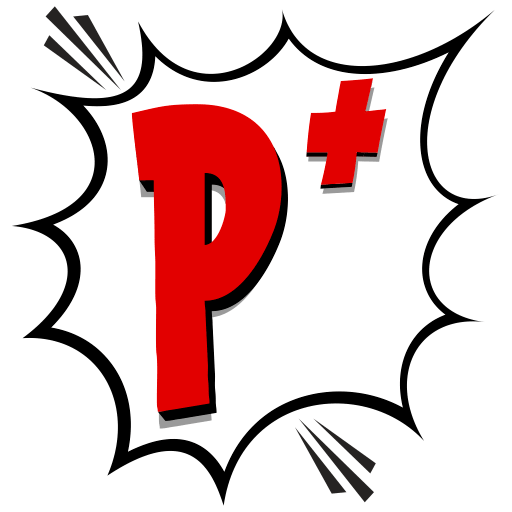 PERSPEKTIVATEKSTUALNA ARHIVAPERSPEKTIVA promovira slobodu govora i kritičko razmišljanje, preispituje predrasude i stereotipe, potiče na aktivizam kako bi društvo bilo bolje, ohrabruje mlade ljudi iz svih država  da otvoreno među sobom razgovaraju o najosjetljivijim pitanjima današnjice – podjelama, nacijama, religiji, eskstremizmu, obrazovanju. U njoj govore mladi koji su radikalizirani i oni koji nisu, oni koji odlaze i oni koji ostaju, za i protiv LGBT populacije…. PERSPEKTIVA ne bira ni podobne ni poslušne, PERSPEKTIVI se vjeruje. Na web platformi https://perspektiva.plus su prikupljeni najrelevantniji materijali iz emisija na lokalnim jezicima,  engleskom i arapskom, čime je proširen domet i van granica Zapadnog Balkana. PROJEKAT je pokrenut 2015. godine omogućen je  podrškom National Endowment For Democracy,  (NED), sa sjedištem u Washingtonu kao i suradnjom sa Radijom Slobodna Evropa.Producent: Produkcijska kuća MEBIUS, Sarajevo. mebius@bih.net.baIzvršni producent: Šuhreta Duda SokolovićArhiva je pripremljena u programu WORD, ima tražilicu i sadrži najatraktivnije izjave učesnika u programu.Za sve zahtjeve u cillju korištenja arhive molimo obratite se na adresu producenta. “PERSPEKTIVA” ARHIVA2020 godinaDATUM: 2020-01-05https://www.youtube.com/watch?v=AVgJFPKFucc				RETROSPEKTIVA PERSPEKTIVE, 													Varaždin, epizoda 3,Citat												     Učesnik	      Od-do	   TemaDATUM: 2020-01-12https://www.youtube.com/watch?v=xXDs7JxqFnk				RETROSPEKTIVA PERSPEKTIVE,													Varaždin, epizoda 4,DATUM: 2020-01-19https://www.youtube.com/watch?v=acyU_GDI3hw				RETROSPEKTIVA PERSPEKTIVE,													Sarajevo,  epizoda 1DATUM: 2020-01-26https://www.slobodnaevropa.org/a/retrospektiva-perspektive-sarajevo-druga-epizoda/30397662.html												RETROSPEKTIVA PERSPEKTIVE,													Sarajevo,  epizoda 2DATUM: 2020-02-02https://www.youtube.com/watch?v=KTrLi6OPlCc					PERSPEKTIVA, Priština 												Epizoda 1 DATUM: 2020-02-09https://www.youtube.com/watch?v=sUhGkxMXWo4&t=1s			PERSPEKTIVA, Priština 												Epizoda 2DATUM: 2020-02-16https://www.youtube.com/watch?v=_nGSoYErB8s				PERSPEKTIVA, Priština 												Epizoda 3DATUM: 2020-02-23https://www.youtube.com/watch?v=as61n-bwgz8						PERSPEKTIVA, Priština 												Epizoda 4DATUM: 2020-03-01https://www.youtube.com/watch?v=wx_liGvG6kk				PERSPEKTIVA, Tuzla												Epizoda 1 DATUM: 2020-03-08https://www.youtube.com/watch?v=OhgsgknY7jo				PERSPEKTIVA, Tuzla 												Epizoda 2 DATUM: 2020-03-15https://www.youtube.com/watch?v=pr5w3MyMOCQ&t=5s				PERSPEKTIVA, Tuzla 												Epizoda 3 DATUM: 2020-03-22https://www.youtube.com/watch?v=XvvLrlEZVpU&list=PLZxapTpi4f5WdTa4kVxM3OKiVNrZ mBw63&index=4												PERSPEKTIVA, Tuzla 												Epizoda 4 DATUM: 2020-03-29https://www.youtube.com/watch?v=CDDEeXcGfwE				PERSPEKTIVA, Specijal 												Epizoda 1 DATUM: 2020-04-05https://www.youtube.com/watch?v=CDDEeXcGfwE				PERSPEKTIVA, Specijal 												Epizoda 2 DATUM: 2020-04-12https://www.slobodnaevropa.org/a/perspektiva-specijal-treca-epizoda/30548914.html												PERSPEKTIVA, Specijal 												Epizoda 3 DATUM: 2020-04-19https://www.youtube.com/watch?v=JX8kH5KpFdY				PERSPEKTIVA, Specijal 												Epizoda 4 DATUM: 2020-04-26https://www.youtube.com/watch?v=oyOM1mqxrfc					PERSPEKTIVA, Specijal 												Epizoda 5 DATUM: 2020-05-03https://www.youtube.com/watch?v=nYyO2A0UBXI						PERSPEKTIVA, Specijal 												Epizoda 6 DATUM: 2020-05-10https://www.youtube.com/watch?v=M-CLUhcJusk				PERSPEKTIVA, Specijal 												Epizoda 7 DATUM: 2020-05-17https://www.youtube.com/watch?v=-PPAbx-bWfU						PERSPEKTIVA, Specijal 												Epizoda 8 DATUM: 2020-05-24https://www.slobodnaevropa.org/a/perspektiva-specijal---deveta- epizoda/30631487.html												PERSPEKTIVA, Specijal 												Epizoda 9 DATUM: 2020-06-01https://www.youtube.com/watch?v=afxKVySw690				PERSPEKTIVA, Specijal 												Epizoda 10 DATUM: 2020-06-07https://www.youtube.com/watch?v=tg8yMq8o5Es&t=6s			PERSPEKTIVA, Specijal 												Epizoda 11 DATUM: 2020-06-15https://www.youtube.com/watch?v=11U9y6uB8IU				PERSPEKTIVA, Specijal 												Epizoda 12 DATUM: 2020-06-21https://www.slobodnaevropa.org/a/30682691.html				PERSPEKTIVA, Specijal 												Epizoda 13 DATUM: 2020-06-28https://www.slobodnaevropa.org/a/perspektiva-specija--cetrnaesta- epizoda/30694927.html												PERSPEKTIVA, Specijal 												Epizoda 14 DATUM: 2020-07-05https://www.youtube.com/watch?v=YBDzKB4BnMg				PERSPEKTIVA, Specijal 															o vehabizmuDATUM: 2020-07-12https://www.slobodnaevropa.org/a/perspektiva-specijal-sesnaesta- epizoda/30721936.html												PERSPEKTIVA, SpecijalDATUM: 2020-07-19https://www.youtube.com/watch?v=ndIHAnN3emM												PERSPEKTIVA – Priština												Epizoda 1, 	Koliko mladi Prištine i 													Beograda znaju jedni drugeDATUM: 2020-07-26https://www.youtube.com/watch?v=AKSTSyaYX6Q				PERSPEKTIVA, Priština 												Epizoda 2, 	Koliko mladi vjeruju 													Specijalnom suduDATUM: 2020-08-02https://www.slobodnaevropa.org/a/perspektiva-dosije-pristina-treca- epizoda/30762339.html												PERSPEKTIVA, Priština 												Epizoda 3DATUM: 2020-08-09https://www.youtube.com/watch?v=mDfUfx-fz70				PERSPEKTIVA, Priština 												Epizoda 4DATUM: 2020-08-16https://www.youtube.com/watch?v=C22X560_3hk				PERSPEKTIVA, Tuzla 												Epizoda 1DATUM: 2020-08-23https://www.youtube.com/watch?v=e-_fAfN0mlo				PERSPEKTIVA, Tuzla												Epizoda 2DATUM: 2020-08-30https://www.youtube.com/watch?v=wdYn8-pID4I				PERSPEKTIVA, Tuzla 												Epizoda 3DATUM: 2020-09-06https://www.slobodnaevropa.org/a/perspektiva-dosije-tuzla-cetvrta- epizoda/30823546.html												PERSPEKTIVA, Tuzla 												Epizoda 4DATUM: 2020-09-13https://www.youtube.com/watch?v=mRQgB28f27g					PERSPEKTIVA, Mladi i pandemija 													Epizoda 1DATUM: 2020-09-20https://www.slobodnaevropa.org/a/perspektiva-mladi-i-pandemija-druga-epizoda/30848389.html												PERSPEKTIVA, Mladi i pandemija 													Epizoda 2DATUM: 2020-09-27https://www.youtube.com/watch?v=6Kl03fg8izA						PERSPEKTIVA, Mladi i pandemija 													Epizoda 3DATUM: 2020-10-04https://www.youtube.com/watch?v=ki_1zXVyH3s						PERSPEKTIVA, Mladi i pandemija 													Epizoda 4DATUM: 2020-10-11https://www.slobodnaevropa.org/a/perspektiva-specijal-sedamnaesta-epizoda/30887189.html												PERSPEKTIVA, Specijal												Epizoda 17DATUM: 2020-10-18https://www.youtube.com/watch?v=JgTc_Iix2H0						PERSPEKTIVA, Specijal												Epizoda 18DATUM: 2020-10-25https://www.youtube.com/watch?v=Eqj7Zc2nB8w				PERSPEKTIVA, Specijal												Epizoda 19DATUM: 2020-11-01https://www.slobodnaevropa.org/a/perspektiva-specijal-epizoda-devetnaest/30924057.html												PERSPEKTIVA, Specijal												Epizoda 20DATUM: 2020-11-08https://www.slobodnaevropa.org/a/perspektiva-aktivisti-i-mladi-politicari-prva-epizoda/30936511.html												PERSPEKTIVA, Aktivisti i mladi 													političari, Epizoda 1,												Razgovor sa US ambasadorom DATUM: 2020-11-15https://www.slobodnaevropa.org/a/30951238.html					PERSPEKTIVA, Aktivisti i mladi 													političari, Epizoda 2DATUM: 2020-11-22https://www.slobodnaevropa.org/a/perspektiva-aktivisti-i-mladi-politicari-treca-epizoda/30963041.html												PERSPEKTIVA, Aktivisti i mladi 													političari, Epizoda 3DATUM: 2020-11-29https://www.youtube.com/watch?v=ckPwsU_ZhNM&t=2s												PERSPEKTIVA, Aktivisti i mladi 													političari, Epizoda 4DATUM: 2020-12-06https://www.youtube.com/watch?v=crIVKD3oWBA&t=1s												PERSPEKTIVA, Mostar, Izbori												Epizoda 1DATUM: 2020-12-13https://www.slobodnaevropa.org/a/perspektiva-sa-mladima-mostara-institucije-nas-ne-vide-6-epizoda/30998518.html												PERSPEKTIVA, Mostar, 												Epizoda 2, Institucije nas ne videDATUM: 2020-12-20https://www.youtube.com/watch?v=XB8cP1ryvZw																					PERSPEKTIVA, Mostar, 												Epizoda 3, Vlasti hoće da budemo 													pasivniDATUM: 2020-12-27https://www.youtube.com/watch?v=1FUrgxnnTrI																						PERSPEKTIVA, Mostar, 												Epizoda 4, Prestanemo se dijelitiKritičkim razmišljanjem i preispitivajem svih svojih odluka možemo donijeti i doprinijeti do kako razvoja društva, tako i dio boljih odluka kad je naš lični život u pitanju.ELVIRAHADŽIBEGOVIĆBUBANJA07.0507.20NacionalniodnosiMeni se čini da su najveći problem zapravo politiičari u regionu koji  neuspehe, sve svoje neuspehe pokušavaju da zamaskiraju izazivanjem te neke nacionalne mržnje i netrpeljivosti koja onda, naravno, ima i reakciju i sa jedne i sa druge strane.SRBIJANKATURAJLIĆProfesor07.4008.00NacionalniOdnosiPolitičariNažalost, bilo je i tih ludaka koji su odlazili u rat srećni, koji su imali zadovoljstvo u tome što su ubijali. Naravno da je najveća odgovornost nad političarima koji su u tim devedesetim vodili Hrvatsku, Srbiju i ostale države. Postoji jedna mantra da je Jugoslaviju razbio svet. Da li je to NATO pakt, da li su to Amerikanci, Rusi? Ne to nije tačno. Ja sam svedok tog vremena, imao sam tada dovoljno godina, bogami i bio u tom nekom političkom diskursu, sami ti vladari tadašnjih država bivše Jugoslavije su doveli do toga. To je moglo da bude prevazidjeno, bilo zajedničkim ulaskom u EU, a onda kao što sam već rekao, kao Češka i Slovačka da se razidjemo mirno ako je to već neophodno. Ili da se prvo razidjemo pa da onda svaka pojedinačno udje. Ali,  najvažnije je, bez krvi, bez razaranja, bez stvaranja neke nove zle mantre koje žive na ovim prostorima.ZORANŽIVKOVIĆNova Stranka08.3209.43JugoslavijaI vi dajete izjave koje naravno tamo mogu da budu iritantne, a opet ciljate na neki svoj politički interes. I to je ključni problem. Pitanje je da li se mi kao društvo možemo tome suprostaviti. Ja verujem, kod starijeg sveta, nažalost smo podeljeni i nas su ratovi devedesetih obeležili, a i nešto istorije pre toga i nisam siguran koliko tu može da se deluje. Na mladji svet tu sigurno može da se deluje, ali to bi zahtevalo daleko odgovornije političare na obe strane koje mi nažalost nemamo i pitanje je veliko da li ćemo ih ikad imati i da li možemo izaći iz tog preskakanja preko tuđeg plota svaki put kad nam to iz nekog razloga odgovara, bez svesti, bez odgovornosti šta to zapravo za sobom vuče. Dakle, ja mislim da je to veoma opasno, ja mislim da je to veoma neodgovorno. I ja prosto mislim da bi to trebalo kažnjavati. Po meni bi neki nivo izjava, neke izjave, zaista morale biti kažnjive da političari zasta shvate da to ne može da se radi.SRBIJANKATURAJLIĆProfesor09.5411.14NacionalniOdnosiJugoslavijaPolitičari Mislim da političari ne mogu više da zadoje nikog. Možda jednu malu grupu ljudi i tako dalje. Mislim da smo, nadam se da smo, i ne mogu da vjerujem da nismo, naučili pouke iz devedestih. Vidite kako lijepo razmišjaju ovi mladi ljudi. Tako da kad bi ove glavonje probale nešto slično, mislim da ne bi imali odziv kao nekada, prije nekoliko decenija.DARKOIVANOVIĆNovinar11.5312.19NacionalniOdnosiJugoslavijaPolitičariKad god dodje do nekog smirivanja regionalne situacije onda opet se pojavljuju, jer su političari u našim državama, koji vode države, uglavnom političari iz devedesetih, ili stranaka koje su bile aktivne devedestih, i onda bilduju neki nacionalni ponos, i na to se najlakše svi ljudi zapale, i onda počinje rat, s tim što sad rat nije više da se puca u ljude nego se puca preko fejsbuka i tvitera gdje postoje trolovi koji su daleko bolji od onih trolova, gde niko nije poginuo ali i dalje oni šire neku mržnju. Ta ratna atmosfera i dalje tinja samo kroz druge kanale.DRAGOLJUBDRAŽAPETROVIĆNovinar13.1714.09NacionalniOdnosiJugoslavijaPolitičariOno što je bitno za sve nas jeste da imamo što jači i što stabilniji region, a to ne možemo ostvariti ukoliko nemamo mlade ljude koji se poznaju, podržavaju, i na kraju krajeva, mogu slobodno reći, zašto da ne - i vole.ELVIRAHADŽIBEGOVIĆ BUBANJA17.0017.15RegionStabilnostLjudi su zapravo dobri ili loši, pokvareni ili pošteni, nezavisno od toga kojoj naciji pripadaju i kad naučite da gledate iz te vizure gledate ljude onda je zaista jako teško probuditi neki nacionalizam, neku mržnju koja naravno vodi u neke nove sukobe.SRBIJANKATURAJLIĆProfesor20.5021.09RegionStabilnostKao braniš svoj tor, i sad tvoj bog je veći od ovog drugog, i sve tvoje je bolje od ovog drugog. Dakle, nisam siguran da može da se ide dalje ako imate ovu vrstu zadojenosti. Pustite mlade ljude da taj grb vole, ali da taj grb nije više od onoga što su oni. Da su dobri ljudi.DARKOIVANOVIĆNovinar23.3123.55RegionStabilnostMladiNije moje da se mešam u ono šta radi crkva, ali crkva apsolutno ne sme da se meša u ono šta je država i kako ona odlučuje. A svoju mitsku ulogu ili svoju praktičnu ulogu može da dokazuje tako da pomaže onima kojima je ta pomoć potrebna bilo da im se smiri duša bilo da im se pomogne u smislu socijalne pomoći, ekonomske pomoći i crkva to danas može, i crkva to danas, naravno država pre svega, ali i crkva to treba da radi.ZORANŽIVKOVIĆNova Stranka03.0603.42UlogacrkveSmatram da crkva mora imati jednu  edukativnu ulogu i mora praštanja i mora biti okrenuta ka onom ko je do tebe. A mi smo svi okrenuti jedni ka drugima, a zajedno, ka svijetu. Tako da bi bilo bolje da se ukloni njen uticaj iz politike, politika da se ne miješa u vjerske stvariDARKOIVANOVIĆNovinar04.100436UlogacrkveMislim da crkva pripada svakoj privatnoj osobi, mislim da se ljudi mole bogu privatno, a ne na političkim skupovima, i mislim da se boga ne mora moliti na političkim skupovima jer tu bog ne pomaže. I ako se tako nastavi neće bogami pomoći ni vjernicima sa takvom vrstom politike.NENADPEJIĆNovinar05.5206.09UlogacrkveDobro je da se ljudi okupljaju makar i oko crkve. Ali to je onda velika odgovornost crkve da to ne zloupotrebljava na bilo koji način.ZORANŽIVKOVIĆ08.3208.42UlogacrkveSvaka promena, prava promena, počinje uvek kod mene, pa se onda nađemo vi i ja, pa se tako stvara grupa, a grupa vremenom prerasta u masu. Ali, uvijek svjesnih pojedinaca.JASMINAMILOŠEVIĆProfesor09.0709.26PromjeneNa svakoj generaciji je da promjene predeubjedjenja onih koji su ih postavili biološki i društveno tu gdje jesu. Ja nijesam srećan, na primjer, cijelo vrijeme odrastanja bio gdje sam odrastao i u kakvom sistemu. I cijelo vrijeme sam se trudio da ga promijenim. Tako da, i dan danas se trudim. Tako da to je odlična polazna tačka. Dakle, ne podilaziti dogmama koje su prisutne, graditi svoj put i ići naprijed. To je jedini recept.DARKOIVANOVIĆNovinar13.4714.21PromjenePolitičari su uspjeli da EU predstave kao neku vrstu, ono što bi se kolokvijalno rečeno reklo, "kasice prasice" iz koje će da ispada novac čim se u nju uđe. Po meni, pojam EU nije vezan za novac, iako mi se čini da je EU vrlo važna sa ekonomske tačke gledišta.SRBIJANKATURAJLIĆNovinar16.1616.39EUJa mislim da je unija nastala izmedju ostalog i zato da bi se obezbedio prostor koji ima pola milijarde stanonvištva i koji onda može sa tih pola milijarde da konkuriše nekim drugom prostorimana kugli zemaljskoj koji imaju otprilike komparabilan nivo stanovništva.SRBIJANKATURAJLIĆNovinar17.2017.41EUMladi ljudi odlaze. I ne odlaze zato što nemaju novca. Odlaze zato što žele da podižu decu u sređenim državama. Dakle, ključni razlog zašto ljudi odlaze iz ove zemlje, ili iz zemalja regiona, nije ekonomija nego je potreba da živite u društvu u kome postoje institucije, u kome sudovi rade svoj posao, u kome parlament radi svoj posao, u kome imate manje korucije ili se korupcija makar kažnjava, znači, u kojima zapravo postoji pristojno društvo.SRBIJANKATURAJLIĆNovinar19.0519.40OdlazakKorupcijaTamo, ako radiš imaćeš pristojan život. Ovdje to nije garant. Ovdje, to  mislim na Balkan, čitavi. I onda nije čudo frustracija mladih ljudi, nije čudo da ne vide perspektivu i da jedva čekaju odskočnu dasku da idu.DARKOIVANOVIĆNovinar22.2522.44OdlazakNije problem što mladi odlaze iz nekih država. Problem je što se ne vraćaju, problem je što im ne pada na pamet da se vrate.ZORAN ŽIVKOVIĆ24.2524.32OdlazakStrah kao primarna emocija, naalost, jeste dominantna u BiHSABINABAKIĆ04.2104.30StrahNaši gradjani su povučeni u osamu, oni su odmaknuti od stvarnog života, nisu aktivni, nemaju čak ni poriv da se aktiviraju i tu odmah nema povjerenja. A povjerenje jednih prema drugima jeste u stvari suština, suština ovoga. Mi moramo imati ljude koji će raditi na izgradnji povjerenja, a ne na izgradnji nepovjerenja.SABINABAKIĆFPN Sarajevo07.1607.45PovjerenjeZajedništvoNije čak ni stvar da oni imaju percepciju o drugima, kao drugačijima, ne znam više u kom kontekstu, nego da su čak i opasni, da izazivaju nelagodu, da izazivaju strahSABINABAKIĆFPN Sarajevo08.0608.24RazličitostTu se vidi da su i mladi ljudi kao i stanovništvo u BiH opet omedjeni tim etničkim torovima, jeli, omedjeni etničkim poljima, jer jednostavno sve na što je drugačije, sve što je na drugo, ne gledaju afirmativno, ne gledaju sa znatiželjom, sa dobronamjernošću, sa pozitivnošću nego jednostavno, prave jedan korak nazad koji će štetiti njima, a onda i široj društvenoj zajednici.SABINABAKIĆFPN Sarajevo09.0609.36RazličitostCrkva je definitivno dio političke scene i ovaj slučaj, žao mi je, gdje se kaže glasajte za svoje...Šta su svoji? Jesu li svoji više oni koji pune frižider i koji vam daju neke normalne perspektive za budućnost, ili su svoji samo zato što su rodjeni u istom političko-vjerskom taboru?DARKOIVANOVIĆNovinar10.3910.59ReligijaDakle, tamo imate ljude u Pragu koji izražavaju svoje nezadovoljstvo i pokušavaju protestom nešto da urade. A ovdje imate puno goru situaciju, puno gori primjer, a ljudi ne izlaze na ulice da nešto urade. A istovremeno svi pričaju da im je loše, svi pričaju da je nešto strašno, da se ne može dalje živjeti, a svi ćute i na ulice niko ne izlazi. Time se vlastima otvaraju jedna vrata koja se zovu vrata uradi šta hoćeš i niko ti ništa ne može. I onda može biti samo gore.NENADPEJIĆ
Novinar17.3118.04ProtestiPasivnostOsjećaj da li, i to se zove empowerment, da li mi utičemo na stvari ili ne. Suprotno od osjećaja empowermenta, znači osjećaja da ja mogu da utičem, da, makar što se mene tiče, napraviti razliku nekim naporom, nekim zalaganjem, nekom komunikacijom, suprotno od toga je bespomoćnost. A mi u psihologiji koristimo izraz "learnt helpesness" ili «naučena bespomoćnost» i ona u suptini znači depresiju. Depresija, samoubistvo, to je "learnt helplesness"   Što smo dalje od toga to će nam biti bolje.RADOJECEROVIĆPsiholog18.1218.50NemoćDepresijaMladost se posmatra kao hendikep. I u klupama koji odlučuju su uvijek oni koji su bili loši djaci, ali su tu sticajem političkih okolnosti i onda sebe grade u lidere. Ako si lider i mlad si moraš da staneš po nečiji šinjel, pod nečiju kapu da bi nešto značio društvu. Na Balkanu liderski sistem nije zasnovan na zaslugama, nije meritorski sistem, već je isključivo zasnovan na partijskim preferencama.DARKOIVANOVIĆNovinar20.2321.02LideriSvaki sistem u kom je glavni zamajac demokratskih promjena,  gdje su to mediji i NVO sektor, to je bolesno društvo. Jer, mediji i NVO sektor treba da budu "watchdogs", treba da prate odredjene procese demokratizacije u društvu i da napominju odredjene stvari. Ne oni da kreiraju afere, da ih non stop stavljaju pred lice javnosti kao uzbunjivači. To treba da rade političari, odgovorni političari, da kažu "ovo ne valja, hajde da mijenjamo", a ne da non-stop mi mediji i NVO sektor napominju.DARKOIVANOVIĆNovinar03.4204.22ObrazovanjeOčigledno je došlo vrijeme, i ja se lično radujem, da su sami mladi ljudi koji su direktno uključeni u proces obrazovanja upravo shvatili postojanje odredjenih negativnih tendencija u obrazovnom sistemu. Naročito, ono se očituje u nemogućnosti njihovog učešća u procesu obrazovanja, a to je prije svega, je li, kritičko promišljanje, kritički odnos prema društvu kojem pripadaju, kritički odnos prema problemima koji ih okružuju.SARINABAKIĆFPNSarajevo05.2606.00ObrazovanjeSlažem se da je obrazovni sistem jedan od najznačajnijih puteva za izlazak iz sadašnje situacije cijelog ovog regiona. Obrazovanje dobija dramatični značaj, ali ne samo kod nas, u cijelom svijetu.  I nije nimalo jednostavno, svi pokušavaju očajnički da nadju kako to u vremenima ovakve eksplozije tehnologije, kakvo je za obrazovanje potrebno.RADOJECEROVIĆPsiholog06.0406.35ObrazovanjeOno što bi stvarno valjalo da stvorimo, to je vrijednost obrazovanja kao takvog, vrijednost da, za svaku od jedinki, da u kulturi vrednujemo potrebu za sticanjem znanja. Jer samo tako ćemo donekle da uspijemo da stignemo brzinu kojom se stvari mijenjaju.RADOJECEROVIĆPsiholog07.1807.39ObrazovanjeKad čovjek dublje razmisli i kad postavi sam sebi pitanje može li iko, bilo gdje, u bilo kom pogledu, u bilo kojoj državi, u bilo kom gradu, u bilo kojoj oblasti da krene dalje bez kritičkog razmišljanja, onda je, naravno, odgovor da ne može. I pitanje glasi zašto se onda tako nešto ne uvede kao osnovni kriterij u školama kao što je, na primjer u Pragu gdje moja kćerka uči, ili tamo na zapadu gdje takav način razmišljanja dominira u školama? Da li to neko hoće da to tako bude? Da li to neko ne zna pa ne može to da sprovede ili je nešto treće u pitanju? Kad slušate mlade ljude onda shvatite da ti mladi ljudi, koji očigledno imaju informacije kako se na zapadu razmišlja, očigledno znaju šta to znači kritičan način razmišljanja u zapadnim školama, i ako oni kažu da to hoće, pa zašto im se to ne da? I ko to spriječava?NENADPEJIĆNovinar10.0910.52ObrazovanjeČini mi se da bi bilo dobro da se proučavaju sve religije, dakle, svetske, i da to onda bude zaista kao nauka o religiji i da se deci pruži uvod u to šta je religija za ljudsko društvo i na koji način ona utiče na odredjene segmente svakog čovjeka, na koji način se ona ispoljava i šta je verska tolerancija pre svega. NATAŠADRAGOJLOVIĆEU 12.4113.13ReligijaNaravno da to nikako nije ključna odrednica identiteta bilo kojeg čoveka, a kamoli bilo koije države u XXI veku, mahom su sve multireligijske i multi-kulturalne i čitav svet je danas takav, pod uslovom da je civilizovan.NATAŠADRAGOJLOVIĆEU13.1813.39ReligijaAko vi počnete djecu sa vjeronaukama da dijelite u školi, u vrtićima, pa onda neko dođe u vrtić sa 4,5 godina, pa djecu uzimaju za ručice, pa jedni vodaju u jednu učionicu, pa drugi u drugu učionicu, i svi znaju sve samo o jednoj vjeri, drugi samo o drugoj, a treći samo o trećoj, a onoj četvrtoj, takozvanoj nevjeri, ne zna niko, onda ne znam kuda to vodi. I zašto se mi onda čudimo da djeca kad danas odrastu, sa ne znam koliko godina, kad već odrastu, razmišljaju recimo u samo jednovjerskom načinu razmišljanja, kad ih odmalena odvajaju? Kako se može graditi multi-etnička država ako djecu od malena odvajaju, čak na početku ih vode na različite vjeronauke? Nisam siguran da je to nešto što osigurava bilo kakvu budućnost.NENADPEJIĆNovinar14.3415.23Religija iobrazovanjeTo su društva čiji pojedinci zadovoljavaju isključivo svoje potrebe, bile one egzistencijalne, interesne i sve ostale potrebe. To su u stvari osobine društava, mi sociolozi kažemo, u zamci. A društva u zamci jesu društva gdje nema osjećaja pripadnosti društvu. Čim nema osjećaja pripadnosti društvu, državi, lokalnoj zajednici, ljudi nemaju povjerenja u druge. Iz tog razloga oni su koncentrisani isključivo na svoje potrebe i na svoje interese.SARINABAKIĆFPNSarajevo19.3620.12Zašto radimo te identitetske podjele? Zato što pojedinca ograđujemo, stavljamo ga u grupu, stavljamo ga iza zida, u kojoj će on da se osjeća sigurno. Ali, nažalost, uvijek to pripadanje grupi zahtjeva kontra stranu, zahtjeva protivnika. I onda vam se identiteti, da kažemo, najbolje grade tako što vi usadite u ljude strah od nekog, strah od nekog drugog identiteta. I onda ljudi u toj grupi čvrsto drže svoj identitet jer su uvijek u strahu da će neko drugi da ugrozi njihov identitet.KRISTINA ĆETKOVIĆAktivista22.4223.23IdentitetObrazovanjeTi problemi datiraju još od ranijih vremena gdje se omladina suočava sa diskriminacijom, strahom, nejednakošću i strahom od individualnog izražavanja. Tu mogu uključiti i pripadnike drugih zajednica, gdje oni ne mogu izraziti svoje probleme, ne mogu iskazati svoje želje, podvrgnuti su predrasudama. Na sve ovo, osim društva, utiče i porodica, to je stvar mentatiliteta. Problem i strah kod mladih Prištine jeste da nam je to nametnuto od strane političkog sistema, ujutro kad ustaneš imaš strah od budućnosti, da li se možeš obrazovati, ekonomski problem. ERA06.4708.00StrahU početku kad sam odlučila studirati medije mislila sam da mogu slobodno da se izrazim. Medjutim, kad sam počela studirati, prva godina je bila u redu, ali kad sam počela ići na praksu, pisati i posjećivati razne medije, kao npr, televiziju, vidjela sam da nema slobode govora, ne možeš biti to što jesi, nema slobode izražavanja, uvijek moraš biti pri nekoj partiji kojoj pripada televizija i to me demotiviralo. Iako sam uspješna u studiranju, motiv nije isti. Ne vidim sebe kako radim pri medijima a da ne mogu pisati slobodno, nemam slobodu da mogu biti glas naroda. Za budućnost razmišljam nastaviti master studij u Beču a zatim da se vratim na Kosovo da pokrenem vlastiti medij i da budem slobodna.MARIGONA12.3914.16SlobodamedijaŠto se tiče problematike koju imamo mi na Kosovu, toliko je velika da bih to opisao kao jedno veliko more gdje mi plivamo. Prilično je loša činjenica da mi za 20 godina nismo uspjeli u mnogim planovima, da imamo prava na naša osnovna ljudska prava, na slobodu govora. Ovo pitanje produžava naše životno putovanje. Problematika velike  migracije mladih koji iz ekonomskih razloga odlaze i emigriraju. Ja dolazim iz bošnjačke zajednice i mislim da tu treba biti puno više poštovanja našeg jezika, prava na školovanje, poštovanje radnih mjesta koja su nam garantirani prema Ustavu i zakonu i drugim pravilnicima. Loša je činjenica da smo mi kao zajednica ostavljeni po strani zato što su u fokusu dogadjanja medjunarodne zajednice, EU, UN-a, dvije velike zajednice, albanska i srpska, dok je 10 ostalih zajednica ostavljeno po strani. Teško je da se mi sami suočavamo sa raznim izazovima, mi nemamo nikog da nas podržava, nema dostojanstvene predstavnike, nemamo ljude koji će pratiti velike procese, i ja radim na nekim procesima, nadam se promjenama i radim na tome da mi možemo isplivati iz ovog mora i spasiti se.REDŽO14.1717.02PravaBošnjakaMislim da je u ovoj sredini politika glavni faktor i mi nemamo dovoljno mladih koji bi nas predstavljali. Mislim da je politika glavni problem koji ja predstavljam. Iako smo rasli u Evropi, iamo nemamo slobodu izaći vani, mentalitet je ono što mi moramo promijeniti, oni nas pokušavaju zavarati tako što grade infrastrukturu, ekonomiju koju mi ne vidimo, ili je samo figurativno. Treba početi od malih stvari i riješavati dalje.ARBER17.3218.10PolitikaHtjela bih reći da na fakultetu na kojem studiram ima dosta diskriminacije po pitanju Turaka koji sturiaju na Kosovu i Albanaca koji studiraju na Kosovu. Oni često dobijaju bolje ocjene od Albanaca koji su ovdje.ALBINA19.1119.32ManjineProblem na Kosovu, osim ekonomskog razloga jeste i diskriminacija, jer mentalitet na Kosovu je takav da npr. kada želiš nešto, kažu ti da to ne može jer si žensko, jer si djevojka. Imam puno želja koje nisam mogla ostvariti zato što sam žensko. To je nešto što po meni ne dozvoljava napredak Kosova. Htjela sam biti vojnik ali su mi rekli da to nije za mene upravo iz razloga što sam žensko.ALBINA19.4720.30PoložajženaDa, postoji korupcija ali se možda trudimo to sakriti, ima je u mnogim područjima.RON21.3121.35KorupcijaJa sam htjela reći da je korupcija rak kosovoskog društva. Svi smo svjesni da ima korupcije. I sami političari priznaju da je korupcija prisutna. Svi kažemo da se želimo boriti protiv korupcije ali u praksi se ne borimo. Ne znam neki konkretan slučaj ali znam da ljudi kad su bolesni idu u Klinički centar i Prištini da bi se liječili, da bi ušli na listu za operaciju ili intervenciju, porodica možda i nema sredstva, ali mora naći način da daje mito kako bi ih doktori ubacili na listu i liječili. Na neki način smo i sami primorani biti dio sistema korupcije jer nemamo drugog izbora.TEUTA22.2823.21KorupcijaOve godine sam trebala poduzeti jedan mali zahvat na ledjima i ostalo mi je dva dana da ne izgubim noge, da ne ostanem paralizirana. Kad sam otišla na Univerzitetsku kliniku rekli su mi da nemaju mjesta i da treba čekati tri mjeseca za tu operaciju, a ja sam imala samo dva dana vremena kako ne bih izgubila nogu. Djevojci od 18 godina ostaju dva dana da nastavi hodati, ali na Univerzitetskoj klinici nisu mi mogli pružiti tu uslugu koju ja zaslužujem kao gradjanka koja plaća doprinose. Moji roditelji plaćaju doprinose za zdravstvo, zaslužila sam. Na svu sreću, i pored toga što smo razgovarali sa doktorima i potrudili se da im objasnimo da sam mlada djevojka i da je moje stanje teško, što su i oni sami priznali, oni su rekli da trebam čekati. Na sreću, moji roditelji su bili u mogućnosti platiti taj zahvat u privatnoj bolnici. Medjutim, ja ne mogu shvatiti šta bi uradila jedna mlada djevojka koja nema moje uvjete, koja živi od jedne roditeljske plaće od 200 eura mjesečno. Šta može ona učiniti? Nastaviti život kao invalid zato što Kosovo ima škart sistem! Šta uraditi? Ja sam danas aktivna i borim se za glas što se tiče sistema zdravstva na Kosovu. I, iako znam da tu ima puno posla i zato molim sve da dignu glas i što više govore o toj temi. Jednog dana kad vi to ne budete očekivali, osjetit će te ovaj sistem koji mi prihvatamo i o kojem smo ovisni.SARANDA03.2205.33KorupcijaU zdravstvuPotresnapričaSigurnost ljudi je izgleda na najnižem nivou uzimajuću u obzir korupciju. Pitanje zdravstva je tužna tema.Tužno je ne želeći da stvaram atmosferu koja je bila maloprije, teško je ispratiti majku na nogama u bolnicu, a iznijeti je na kolicima, što je moj lični slučaj i to je veoma teško.SKENDER05.4205.59Korupcijau zdravstvuŠto se tiče zdravstvenog sistema, ja imam vlastito iskustvo po primanju mita. Zavisi kako ih prihvatamo. Imam sedmogodišnjeg brata koji ima problema sa govorom zbog doktora ovdje koji su zakasnili sa procedurom ali ni jednom nisam dozvolila roditeljima da se jedan doktor koji se plaća doprinosom mojih roditelja dodatno plati novcem. Sva ova kašnjenja su doprinijela da se moj brat sada razlikuje od ostale djece zbog govora. Niti jednom, niti jedan doktor...još smo ih tužili...Dali su tako jaku anesteziju sedmogodišnjem djetetu tako da mu je stradao mozak.REZARTA08.4509.39KorupcijaU zdravstvuPotresnapričaZdravstveni sistem je danas oronuo, ali mi smo krivi za to. Navikli smo da odemo sa 50 eura u džepu i platimo da nas ubace na spisak za operaciju. Navikli smo platiti medicinsku sestru da nam uključi infuziju. Nismo ih naučili na to da mi njih plaćamo našim doprinosima, ne plaća njih vlada iz vlastitog džepa.REZARTA09.5010.16Korupcijau zdravstvuVeć godinama živim u Prištini ali sam se suočio sa slučjevima rodne diskriminacije gdje se kaže da žensko dijete treba ostati u kući, a muško treba da se školuje. To je jedan ekstrem rodne nejednakosti koja počinje u porodici, a kad počne u porodici onda to postaje rutina pošto svi mi znamo da ćemo pratiti model koji imamo u porodici.SKENDERA11.3111.57PoložajženaJa sam umoran sa ovom teorijom krijumčarenja, jako je tužno držati skrivenim ovaj problem Kosovo polja, i dobro, ako već znamo da postoji krijumčarenje onda neka se neto uradi. Imamo pripadnike KFOR-a u velikom broju (milionima) koji imaju obavezu, opise svojih zadataka, da oni riješe taj problem. Ako ih ima onda ih treba naći i riješiti problem, ne samo naći prostora samo da nešto kažu.FATLON13.1213.44KFORKriminalJedan od problema je da časovi nisu kreativni, a ni profesori nam ne pridaju na važnosti. Naprimjer, kad želim izraziti svoje mišjenje, profesor me prekine u toku izaganja i to je problem zato to bih želio da me pusti da kažem svoje mišljenje.DIONIS18.0218.21ObrazovanjeOblast obrazovanja na Kosovu ostavlja mnogo željenog, zabrinjavajuća je činjenica koliko neprogresivno i neefektivno je predavanje u edukativnim ustanovama na Kosovu. Mogu reći iz vlastitog iskustva da svo moje iskustvo po školama na Kosovu nije zadovoljavajuće, počevši od osnovnog pa sve do univerzitetskog obrazovanja gdje sam sada. Nedostatno je, ima dosta nedostataka, nema dovoljno smjerova na fakultetima, nema dovoljno specijalizacije, zatim predavači, profesori, kadar, pozadina osoblja na univerzitetu, sve to drže Kosovo u nekom statusu koji nam ne dozvoljava da napredujemo već se nalazimo na nivou od prije 50 godina, ne možemo ići naprijed.SARANDA18.2719.32ObrazovanjeSada bih željela ispričati jedan slučaj koji se desio u Ferizaju (Uroševcu) u srednjoj poljoprivrednoj školi gdje je jedan učenik suspendiran, zapravo ne znam da li je izbačen ili suspendiran. Njemu je zabranjeno školovanje zato što su posumnjali da je pripadnik LGBT zajednice. Za mene je veoma delikatan ovaj slučaj jer se zalažem za prava svih ljudi, a ne samo priadnika LGBT. U trenutku Kad sam čula da je jednoj osobi zabranjeno pravo na školovanje zbog seksualne orijentacije, osjećala sam se veoma loše i i nisam mogla zamisliti kako se osjeća ta osoba, a što je još gore, niko ništa nije poduzeo po tom pitanju. Ni prijatelji, ni nastavni kadar, ni institucije u Ferizaju i Kosovu.SARANDA19.5820.57LGBTŠto se tiče poštovanja slobode mišljenja, mislim da nije tako jer u raznim mjestima mentalitet je različit. Iz mjesta iz kojeg ja dolazim izražavanje slobodnog mišljenja je voma bitni, često naša mišjenja su ona koja dopunjuju razmišljanja profesora i uopće nastavnog kadra.BLEND22.0022.29ObrazovanjeŠto se tiče zajednica koje žive na Kosovu za neke od njih je veoma teško. Radi se o Romima i LGBT populaciji. Svi znamo da se ne tretiraju kako treba i njihova prava se ne uvažavaju iako imaju ista prava kao i mi svi ostali. Mi znamo da je realnost drugačija. Meni je jako žao jer su diskriminirani i imaju minimalna prava. Pripadnike romske zajednice tretiramo jako loše nekad kao da nisu ljudi.LIRIDONA23.1623.49ManjineRomiLGBTMI prije svega treba da poštivati prava svakog čovjeka, bez obzira na rasu, pol i sve drugo.RON05.3905.47LjudskapravaInače, ime mi je Rom, a prezime Kosovo. Maloprije smo gledali video gdje su mladi bili podijeljeni u dvije grupe. Jedni su bili pesimistični, a drugi optimistični i oni su spomnjali neke stvari koje se dešavaju u našoj zemlji. Znajući da je naša zemlja u tranziciji već 20 godina nakon rata i 10 godina nakon nezavisnosti, normalno je da jedna zemlja kao Kosovo ima problema ali da isto tako ima i stvari koje nas zabrinjavaju. Nesumljvo je da ovo mjesto koje je najizoliranije u Evropi ima i dobrih rezultata u svakoj oblasti i kod svake zajednice."Verba volant" je latinska izreka koja me jako dotakla, a kaže da pisane riječi ostaju i zbog toga ja kao pripadnik romske zajednice Kosova nisam imao dovoljno pisanih dokumenata o nama Romima i zato sam izabrao novinarstvo, jer sam mislio da je glavno oružje da, ako ništa drugo, podignem svijest o Romima.BESNIK07.0908.12PoložajRomaU vezi ovoga što je bilo govora o obrazovanju na Kosovu, mi kao pravo imamo ići u školu ali romska zajednica to pravo koje ima ne koristi u dovoljnoj mjeri. Zajednica imamo U Peći, odakle ja dolazim, ima malo Roma koji pohadjaju školu. Oni ne žele ići u školu, ne žele se obrazovati. Ja mislim da je to problem odraslih, jer kako se ponašaju odrasli tako i djeca njih oponašaju.DŽENETE08.4109.36PoložajRomaMi rušimo te tabue o diskriminaciji. Govorim lično o sebi, ja sam prije 5-6 godina razbio stigmu, svoju pripadnost pretvorio sam u prednost. Iako sam Rom, zašto da me bude stig onog što jesam? Ja sam ponosan na ono što jesam i to me čini takvim da se ne razlikujem od drugih ljudi.BENJAMIN10.4511.15PoložajRomaMI kao društvo trebamo reagirati tako što trebamo pripremiti sebe da živimo zajedno, da poštujemo jedni druge.Neću reći da mi svakako trebamo prihvatiti druga mišljenja, ali pročitao sam negdje jednu izreku: Ja ću se boriti svojim životom da ti imaš pravo izražavanja iako se ja ne slažem sa tim. Tako da mi trebamo pristupiti dijalogu, jedni sa drugima unutar našeg društva.BESNIK12.5313.27Među nacionalni odnosiU svakom mjestu na Balkanu, ne samo na Kosovu, političari žive tako što formiraju kaos. Kad kažem kaos, ne kažem to u smislu kaos u najekstremnijem smislu nego kaos u smislu da oni ne stvaraju prostor za mlade ljude, ne stvaraju prostor zajednicama da žive jedni s drugima. Oni nas upotrebljavaju kao elemente, instrumentaliziraju nas kao društvo jer je to jedini način da na najvišem nivou bude nacionalizam kako bi oni ostali na političkoj sceni Balkana.BESNIK14.3115.07PolitičarmanipuliraVjerujem da mladi najlakše prihvataju promjene i najviše žele promjene zbog toga što promjene i omladina nikad nisu strane jedna drugoj.ALBINKURTIPremijer03.0603.15Promjene imladiTri stvari su najvažnije za učenje. Prva je, ova je radoznalost. Moraš da imaš nešto od deteta u sebi i kad porasteš. Da imaš unutar dete kao radoznalost. Drugo je, mašta. Mašta je još važnija od kreativiteta. Jer, kreativitet je to čemu je drugi svjedok, ali mašta je unutar tebe.Možda neće bii svjedoka tome. Ali, kreativnost je kao reč došla u zadnje vreme, u ovom veku, pogotovu. A kad sam ja bio dete mi smo rekli mašta, mašta je mnogo važnija ja mislim. I treće je, samopouzdanje. Moraš imati samopouzdabje, a to značl moraš biti...sve sumnje koje imaš to su u duhu samopouzdanja. Ponekad je dobro imati sumnju da bi učvrstio samoopuzdanje. I to za mlade znači ne praviti kompromise sa svojom željom. Znači, ići napred, želiti to što želiš bez kompromisa.ALBINKURTIPremijer08.0209.38MladiVeći je broj populacije koja emigrira nego one koja se zapošljava. Jedan od razloga, a ima ih više, jeste da je novac otišao iz zemlje. Kad ode novac, odu i ljudi, to je kapitalizam. Neophodno je pretvoriti našu zemlju u zemlju akumulacije kapitala, a ne samo protoka kapitala. Kosovo ima 10 banaka od kojih su osam strane banke, Tri banke imaju tri četvrtine bankarskog kapitala. Dvije domaće banke nemaju ni 10% kapitala. 3.2 milijarde eura drži se kao depozit gradjana u tim bankama sa 1% kamate u deponiranim sredstvima. A oni nama daju 2.7 milijardi eura sa 6% kamate na kredit. Mi imamo razvojnu banku EU (IBRD), ali, mi nemamo ni jednu razvojnu banku. Mali i srednji obrtnici na Kosovu ne mogu napredovati kako bi zaposlili mlade ljude zato što je narod siromašan i zato što je pristup financijama veoma težak. Kapital dijaspore je veoma jeftin, doznake s kojima financiramo uvoz, a kapital banaka je veoma skup. Mi želimo ići sa jednom razvojnom bankom koja će držati naš novac i naše ljude unutar naše zemlje.ALBINKURTIPremijer11.4613.35RazvojKosovaMI ćemo osloboditi tužilaštvo od izvršne vlasti na način da može djelivati u borbi protiv korupcije i organizovanog kriminala zato što imamo 200 tužilaca na Kosovu koji su, nažalost, uglavnom pasivni. Mi ćemo omogućiti tužilaštvu da aktivno učestvuje, a ne samo da u uredima čeka na krivično delo nego da istjeruju kriminal i osiguraju pravdu. Povečaćemo stručnu pomoć za tužioce jer sofisticirani financijski kriminal nije lagan, ali vidljiv je i kažnjiv, on je kompleksan za uočiti ga, ali je takodjer uspjeh naše vlade jeste ako uspijemo za sve nas da stvorimo najpoznatijeg čovjeka na Kosovu, jednog tužioca, a ne mene.ALBINKURTIPremijer15.2616.27KorupcijaGeneralno. Mladi žele da, ono, čekamo druge. Ne želimo da sami budemo inicijatori promjena. Ako uočimo neki problem na fakultetu, ne želimo da se suprostavljamo sistemu i svemu. Ako imamo jednog koji je glasan i koji iznosi ono što svi znamo, niko ne želi da stane uz njega i to je veliki problem.AMRA03.2603.48PasivnostmladihNaš problem je to se ljudi jako boje izaći na proteste. I onaj broj ljudi što se pobuni, šta se desi, političari pošalju policiju, policija izvrši silu, ljudi se povuku i apsolutno svaki protest, ne samo u Tuzli nego u cijeloj BiH, zadnjih nekoliko godina se završava na isti način. Mali broj ljjudi se pobuni, policija, sve se stiša, apsolutno ništa se ne desi.SAMELA05.0605.37ProtestiNas, većina mladih danas nisu ni samokritični. Mi uvijek tražimo opravdanje za neke naše greške i postupke, za bilo šta se nama desi, a nije onako kako smo planirali, tražimo u nekom drugom.UNA06.0606.19PasivnostmladihMi smo odrasli u takvoj jednoj sredini da nas uvijek neko, da tako kažem ugnjetava. Znači, ko god ima drugo mišljenje od onog kako masa misli, taj je izložen nekom ruglu, i ogovaranju, i odbacivanju od te mase.UNA06.3306.51PasivnostmladihKada neko napravi neki projekat, preuredi obdanište, hoće neki ekološki projekat, evo želi neke deponije smeća zapravo da očisti, da radiomo nešto bolje za našu zajednicu, o tome se ne priča, ne dijeli se toliko po društvenim mrežama i zato mladima zapravo pada motivacija za tim volontiranjem, njihov rad nije cijenjen.AMINA08.4009.00PasivnostmladihKad čovjeku kažeš da uradi nešto besplatno, volonterski, kažu ti da si budala. Kad ti to uradiš, onda ti kažu, e,e, to je lako bilo, to vam je bez veze.VEDAD11.4811.58VoluntiranjeMislim da su mladi prilično aktivni, pogotovo ovi koji su sada u srednjoj školi. Po mom nekom iskustvu, i to skorijem, su baš zainteresovani da se više uključe u voluntarizam, mislim da je to uzelo maha u zadnje vrijeme.MIRNA12.4212.56VoluntiranjeViše smo okrenuti materijalnim stvarimna, kako se ko oblači, koliko para ima, kakav mobitelj ima, šta mu roditelji voze, šta on vozi, nismo okrenuti jedni drugima, izgubljena je ta empatija.DUŠKO14.0214.17EmpatijaNe možeš ti biti lijepa i pametna, ne kožeš ti, otkud ti znaš to, ovako, onako, Dosta bude te neke diskriminacije na osnovu izgleda, sjedi tu, budi lijepa, šta ti ba znaš, nemaš ti pojma.AMRA19.3819.52PravaženaSmatram da većina društva boluje od nekog vida mentalne bolesti i da je rješenje toga uvodjenje psihologije, lične psihiologije, čak i od osnovnih škola i sama edukacija pojedinca o psiholoigiji, to jest i ličnoj i socijalnoj. Na taj način bi puno  lakše shvatili neke stvari i mogli da se nosimo drugačije sa odredjenim problemima.NERMIN07.1407.38SamoćaOtuđivanjeCijelo vrijeme se pominju neki razgovori sa psiholozima u osnovnim i srednjim školama i onda meni pade na pamet, pa ljudi moji mi ne pričamo sa ljudima oko sebe. Živimo u zgradama, ne znaš ko ti je komšija. Znaš jedino ako ima neko malo dijete pa plače, pa znaš ko ti je komšija. Ako kažeš "dobar dan" na vratima, to ti je. Djeci sad tableti, mobiteli...Dijete zaplače, evo ti sine telefon. I dijete ima 5 godina i ne izlazi iz sobe, samo gleda onaj tablet ne znam šta da radim s njim.SAMELA07.3908.13SamoćaOtuđivanjeJa kad god dodjem na vrata bilo koga oni me pogledaju, samo puste sjenu, i nema reakcije, apsolutno nema reakcije. Što god ja kažem nema nikakve povratne informacije. Da li sam ja pričala na pravi način ili razgovarala, nemam informaciju. Pošto sam radila sa grupama koje rade unutar te zajednice, muške su sve grupe, svi koordinatori odredjenih grupa su bili muškarci. Kad god ja s njima kontaktiram oni se ne javljaju na telefon, ako se jave jako su drski i slične situacije. Sve dok ja nisam dovela svog muškog koordinatora u organizaciji kojeg sam morala da vodam da bi sjeo on i vodio sastanak jer što god ja kažem, oni ne čuju. Bukvalno ne čuju. Momak ponovi za mnom, koordinator moj, onda oni reaguju. I tih godina sam ja srozala svoje samopuzdanje samo zato što sam žena jer me niko ne može da prihvati. Jer sam mlada i još sam žena. Pa kažu šta ti još znaš? Kod načelnika, bože sačuvaj. Nikad ne možeš doći do riječi. Tako da, to me još uvijek ubija u pojam da u 2017, 18-oj, 2020-oj godini još postoje sredine u kojima žena nema nikakvog glasa kako god da se bori.SAMIRA12.1313.16PoložajženaNajviše što manjka je kulture, odnosno ljudskog obrazovanja. Mislim da je to nekako na nivou čitave regije, Balkana. Jer, nemamo potrebe da se kulturno razvijamo, da izradjujemo sebe kao ličnosti, nego vječito grabimo za to hoćemo li imati dovoljno para, nećemo imati dovoljno para, ko je bolji, ko nije.SAMIRA14.3514.53KulturaU obrazovanju politika vodi glavnu riječ. To je ružno reći ali, to je tako. To znači da profesori koji rade na fakultetima na osnovu stranačke opredjeljenosti dobijaju poslove u većini slučajeva. To dovoljno govori, znači, da ne gledamo na obrazovanje, ne gledamo na prosjek, ne gledamo na naučne i stručne radove koje su ti profesori napisali, odradili kao studenti.EMINA14.5715.17Obrazovanje Ponovo se nalazim na nekoj  raskrsnici gdje ne znam treba li sad ostati jer sam uvidjela na koji način funkciniše naš sistem, ili ipak treba ići.MELIKA17.1017.19OdlazakOno što mi se ne svidja je što u BiH nema instituta, a nema...ja kad kažem šta studiram svi kažu, uf, ti možeš biti samo profesor. Ja stvarno ne podcjenjujem, meni je to predivno zanimanje, pogotovu za ženu, ima vremena, sve to. Ali, ja bih recimo voljela da se bavim nekim eksperimentalnim dijelom, ja to ovdje ne mogu. I to je nešto što će mene možda otjerati odavde. Evo, sad sam se prijavila za CERN, summer school, i šta ja da napišem u CV-ju. Šta ja da kažem tim ljudima da sam vidjela, da sam radila? Nisam ništa! Nisam imala priliku da radim nešto na tom eksperimentalnom dijelu, a to je zasluga države koja ne ulaže dovoljno u taj dio. MI nemamo instituta, nemamo mjesta i prostora da se obrazujemo na taj način. Kome da se žalim na to? Kako?ERNA17.5818.48ObrazovanjeSistem nije postavljen kako treba. Znači, imamo školovane ljude, imamo obrazovane ljude, nisu na pravim mjestima. Zašto nisu? Zato što stranački nisu podobni. Ja mislim da je to najveći problem.NEDIM19.5620.06ObrazovanjeJa se ne slažem sa kolegama da je tako, da nemaju kome da se obrate. Mislim da samo nisu pokušali. Svaka naša institucija ima zakonski rok u kojem treba da vam odgovori. Mislim da je to stvar u koju vi, prvobitno, niste upućeni. Na kraju krajeva, kažete nema prilika. Stvorite sebi priliku!MIRELA20.1420.32PasivnostMoje mišljenje jeste da nam političke partije namještaju, tako da kažem, nameću, drugačija mišljenja. Ne možemo doći do izražaja. Razlog tome jeste da su svugdje u svijetu studenti pravili najveće promjene i revolucije. Mi smo kao društvo danas mnogo pasivni.ARMIN21.4322.02PasivnostAko mi nećemo glasno reći da nešto ne valja, ako mi nećemo pokrenut promjenu neće ni naši roditelji, neće ni naši djedovi, bake. Njih apsolutno ne zanima. Mi moramo biti ti koji će ustati, reći ovo ljudi ne smije ovako. Hajmo da mi mijenjamo. Ako ćemo mi svi otići iz države, ko će promjeniti državu? Kako očekujemo da će jedno društvo, kao što je bosansko-hercegovačko društvo, koje je po prirodi pasivno, da se promjeni ako mi kao mladi ljudi to ne uzmemo u svoje ruke?MARKO02.3603.04Mladi ipromjeneZatim smo napisali projekat, dobili smo potrebnu opremu, donaciju, sa svim sistemima i tom modernom tehnologijom kako se danas radi knjigovodstvo, i tu je došao problem da profesor koji je nama predavao, ima ovako, jako je star čovjek i uopšte nije znao da to koristi. I mi smo narednih godina još uvijek ostali da crtamo konto, a ti kompjuteri i dan danas skupljaju prašinu jer taj profesor ne zna to da koristi.EMINA04.2804.53ObrazovanjeDa li ja trebam da istanem u državi iz proste ljubavi prema domvini ali na štetu svoju? Znači, gdje ja moram da uložim trud, da se borim protiv sistema koji ne ide u moju korist kako bih ja ostala! Znači, jesam definitvno tog mišjenja. Znači da treba ostati, treba se boriti, borimo, da treba ostati ali ne do te mjere da mi ostajemo i da smo ogorčeni zbog tog što smo ostali.MIRNA06.5807.21Odlazak ilinePrvo bih željela da odem zbog kvaliteta života, zbog drugačijeg mentaliteta i što bih željela da moj trud i rad da se cijeni, da ta plata koju dobijem na kraju mjeseca bude dovoljna za moj život.EMINA10.1010.21OdlazakDok se jedna mlada osoba izbori sa sistemom, ona je kroz 10 godina, ono što se kaže, pregorila. I šta se dešava? Imamo mlade ljude koji su izgorili, koji nemaju snage, koji su toliko iscrpljeni, a s druge strane imamo ljude na vlasti koji bi trebali da rade sve te stvari  i da se bore za nas i koji sa 60 godina su puni snage i volje, samo da pokradu dovoljno para za su svu svoju buduću unučad, a naravno, neće ništa nastavit da rade.ANAMARIJA12.2312.53SistemJa smatram da mladi nemaju toliko razvijeno kritićko mišljenje nego da vlada ono, nemoj talasat, pusti samo da prolazi, da ne stanem nikom na žulj.DUŠKO13.5614.07SistemI kad oni počnu nekako da traže da se mi nastavnici odgovornije odnosimo prema svojim predmetima i svom radu mislim da će to biti dosta važan korak za neku reformu našeg univerziteta, a onda posljedično za neko poboljšanje života u našoj zajednici.NENADVELIČKOVIĆProfesor21.4922.13ObrazovanjeTo jeste jedan trend već 20 godina da se od univerziteta praktično javno očekuje da bude kvalitetan na svjetskom nivou, a zapravo, tajno se od njega očekuje, i to oni i rade, da djeluje u interesima vodećih političkih stranaka.NENADVELIČKOVIĆProfesor24.1624.37ObrazovanjeUkoliko ne glasamo nemamo nikakvih prava da se žalimo ni na kakvo stanje koje nama se dešava jer u momentu kad si trebao da biraš, nisi.VEDAD03.5904.06GlasanjeTreba razumjeti da se ovdje godinama gradilo nepovjerenje, treba razumjeti da su nas loše politike dovele do ove tačke gdje se trenutno nalazimo, ali isto tako treba razumjeti da je bolja budućnost, bolje sutra, ljudska prava i slobode nisu božični ili bajramski poklon. U demokratiji imaš prava tačno onoliko koliko se za njih izboriš.ZLATANBEGIĆZastupnik07.2407.55Povjerenjeu politiciUgroženost i nacionalni interesi konstitutivnih naroda u ovoj zemlji su samo paravan za ostvarivanje interesa ovih političkih vođa koji su od 91-e, 92-e već na vlasti. Znači, 30 godina. Još malo nadmašiće pokojnog Broza.DUŠKO09.4510.02UgroženostOsnova obrazovanja kod nas je interpretacija znanja. MI dodjemo, uzmemo znanje, interpretiramo ga, ideš dalje. Od osnovnog do visokog obrazovanja, osim ako imate sreće da imate nekog profesora koji je raspoložen za raspravu.VEDAD10.4010.54KritičkomišljenjeMislim da pasivnost mladih nije problem, nego je to jedan odbrambeni mehanizam koji oni imaju na sve što im se dešava jer se moje kritičko misšljenje kažnjava, jer se moja moralna hrabrost kažnjava, pa sam ja naravno obeshrabrena ali mi je drago da ima nas puna soba studenata i sigurno više koji kažu, jesam obeshrabrena, ali još više tvrdoglava.MIRNA19.3520.01PasivnostmladihMožda fali upravo taj gradjanski aktivizam. Možda su konačno uspjeli da nas sve pretvore u poltrone. Možda. Ili, barem većinu nas. Možda su nas uplašili. Ali, dakle, to je jedan sistem koji melje 30 godina. Puno je lakše, mnogo je lakše, pokupiti stvari i otići. Odustati od vlastite zemlje, od svega onoga što jesi i doći tamo. E, sad je pitanje tamo, šta i kako. Zapamtite. Ako jednom u životu odustanete,  odustajat će te stalno.ZLATANBEGIĆZastupnik24.1324.49PasivnostmladihPogledajte kako mi tepamo našoj djeci. Pa i vama kako su tepali. "Ljubi nana svog razbojnika." Ona kaže "lopove moj mali." Znate, ima nešto što je, ili, recimo, što je meni grozno, ali to je tako. Ako hoćete da vidite kakav je narod pogledajte izreke. Kaže "pametniji popušta". Pazite, to je postala izreka na ovim prostorima. Znači ti treba da pustiš budalu i ti treba da popustiš. Ili kaže "ne bode se s rogatim", "kraju ladju". Znači ostalo nešto ukorijenjeno, tradicionalno, u kolektivnoj svijesti da trebamo puštati budale, rogate, koji su prividno jači od nas da nam nameću način života kakav mi treba da živimo.ZLATANBEGIĆZastupnik24.4126.38PasivnostNAPOMENA:Emisija se sastoji od izjava mladih ljudi iz prethodnih emisija.Kao da smo se zaglavili u nekoj od godina. Često to izgleda kao da su to 90-e godine jer preovladavaju teme nacionalozma, pa i tog patriotizma koji je nekad, često, pokriće za nacionalizam. Ja često ističem da se ne može biti malo nacionalist Ili jesi ili nisi. Dosta ljudi sebe pokukašava predstaviti patriotom ali iza toga se često krije neka vrsta mržnje prema drugom i drugačijem ili promoviranja sebe i svoje etničke grupe kao neke koja je vrijednija, zaslužnija ili ne znam ni ja kakva u odnosu na druge. Sa neke istorijske perspektive čitav ovaj život koji mi živimo od rata na ovamo, nažalost biti toliko, ne mogu reći bezvrijedan, ali sa istorijskog aspkta on će sigurno u nekim knjigama zauzeti svega pola stranice.SAŠAMAGAZINOVIĆSDP12.3113.33NacionalizamIstorijaOvo u suštini se mora mijenjati od srednje škole, od učenja, od samog početka kroz obrazovanje. Dakle, da se da akcenat djeci da smo svi jednaki i da nema podjela, moje, tudje, i da svi zaslužujemo poštovanje bez obzira na izbor. Nažalost, stanje iz 2014-e godine i danas, 2020-e se nije puno promijenilo. Znači, da u sistemu nije došlo do nekih promjena. Ono što moramo raditi su sistemske promjene. Znači, moramo djecu učiti da smo svi jednaki i da nema nikakvih podjela. Jedino je u tavom razmišljanju budućnost ove naše države.AIDABUČURIJAZastupnica14.4615.02SistemMladi ljudi nisu senzibilizirani za druge i drugačije, to je više na nivou vokabulara, potrebe da kažu da su progresivni i otvoreni, a u praksi se dešavaju evo ovi slučajevi koje smo imali priliku da čujemo. U našem društvu svi se takmiče u tome ko će se pohvaliti da je otvoren, spreman, da je spreman da prihvati druge, drugačije, da je senzibilizirana, a kad dodje do praktičnih primjera, onda vidimo da u suštini, matematski govoreno, većina nije tolko spremna da prihvati one koji su, opet kažem matematski, manjina.SAŠAMAGAZINOVIĆSDP22.5023.38RazličitostiMislim da je rješenje, ne samo za mlade ljude, nego za sve ljude u BiH da budemo malo više u sadašnjosti, okrenuti ka budućnosti nego da odgovore na trenutne probleme tražimo u prošlosti.SAŠAMAGAZINOVIĆSDP24.2424.39BudućnostProšlostNAPOMENA: Emisija se sastoji od izjava mladih ljudi iz prethodnih emisija, nove izjave nisam smatrao potrebnim arhiviratiEmisija se sastoji od izjava mladih ljudi iz prethodnih emisija i komentara dvoje zastupnikaPriča o djevojci koja prvi put ide u Istočno Sarajevo02.0010.00Nije kriva ni ova djevojka ni njeni roditelji nego politika koja je kreirala takav sistem da ljude medjusobno odvaja, ma koliko njihova želja, koju smo mogli i čuti iz svega što je djevojka rekla, da to bude potpuno drugačije.SAŠAMAGAZINOVIĆSDP10.5011.09PolitikaTaj njen subjektivni osjećaj straha je u stvari njoj nametnut, da se ona boji otići u taj dio Sarajeva, kao što reče ti, tako blizu, i da vidi ljepote i tog dijela Sarajeva, ali se boji da će doživjeti neku neugodnost.AIDABURUČIJAZastupnik11.5812.13StrahDok ne dođu poruke od onih koji imaju strah, poruke od mene, tebe, ili bilo koga drugog, imaju mnogo manji značaj.SAŠAMAGAZINOVIĆ13.1213.23StrahPredrasude koje su važile neposredno poslije rata imale su u svakom slučaju svoj osnov za razliku od ovih predrasuda koje su nepromjenjene, a dešavaju se 20 godina poslije.SAŠAMAGAZINOVIĆ17.5218.08PredrasudeEmisija se sastoji od izjava mladih ljudi iz prethodnih emisija i komentara dvoje zastupnikaSvi živimo poslijeratni period koji još uvijek, postoji jako puno razmišljanja koja, u čijem temelju je strah. I čak kada pokušavaju da predstave svoje stav koji je u biti progresivan gledaju da izadju iz nekog okvira koje im društvo nameće. Od mladih ljudi se zapravo uvijek očekivalo da izađu izvan okvira, ali vidimo da ova čitava situacija zapravo ih u tome sputava.SAŠAMAGAZINOVIĆSDP07.2808.06StrahMladiBosanskohercegovački identitet koji je pomenut, ne možemo reći da ne postoji. Postoji, ali ga ne prihvata jedan značajan broj ljudi koji živi u BiH. Ja mislim da je propuštena prilika da se on na jedan jednostavan način izgradi. Ovo sada ide jako teško. A mislim da su ga jednako urušavali i oni koji ga ne žele i oni kojima je puna usta BiH. Ovi koji ne žele identitet BiH, za njih nam je jasno, ali meni nikada neće biti jasno da oni koji bar naglašavaju da to žele, zašto su učinili sve da taj bosanskohercegovački indentitet pripada samo jednom narodu. Zašto je Federacija BiH prigrlila obilježja države kao svoja i time ih omalovažila da su time jednako i entitetska i državna obilježja. Zašto se nije više ruka pružala onome ko je u matematskom smislu malobrojniji. Tako se gradi identitet, a ne na način, nas je više pa smo zato ravnopravniji. Zapravo, ne želim izjednačavati krivicu ali po meni i oni kojima je puna usta BiH, a u djelima ne čine da je bude toliko, kao i oni koji je osporavaju imaju svoju krivicu.SAŠAMAGAZINOVIĆSDP09.0010.26BiH identitetNAPOMENA: Emisija se sastoji od izjava mladih ljudi iz prethodnih emisija kao i izjava nekih zastupnika o pandemiji.NAPOMENA: Dva zastupnika komentiraju emisiju iz Mostara 2015-e godine.Kako se živi u vrijeme korona epidemij u Tešnju. Dva zastupnika komentiraju emisiju iz Mostara prije 5 godina01.0008.00Obrazovanje njih također dijeli na ovaj način, dvije škole pod jednim krovom, njih odmah usmjerava da oi trebaju biti odvojeni jedni od drugih, da se ne trebaju miješati, da se ne trebaju povezivati i da ne trebaju biti prijatelji, da ne trebaju ulaziti u neke dublje emotivne odnose. To je ono što mlade sputava.JASMINEMRIĆZastupnik08.2908.48ObrazovanjeNije normalno to što imamo ovakve situacije da su dvije škole pod jednim krovom. To je problem našeg društva i takve pravne norme, one su u suprotnosti sa temeljnim slobodama i u suprotnosti sa pravom na jednako obrazovanje.JASMINEMRIĆZastupnik09.3309.57ObrazovanjeDvije škole pod jednim krovom, to je diskriminacija. Dakle, to je kršenje ljudskih prava. To je nešto što ja nisam mogla da zamislim da postoji na teritoriji regiona, dakle, na teritoriji one naše bivše države koju smo imali prije nego što je rat počeo.  To je za mene bilo nezamislivo, ali evo, vidimo da traje. To je nešto što u startu, jednostavno, treba zabraniti. Dvije škole pod jednim krovom, ponavljam, to je diskriminacija, to je nešto što podsjeća na aparthejd. Samo što ovo nije rasna, ovo je nacionalna, ovo je nacionalno razdvajanje, nije rasno kao što smo recimo imali u Južnoj Africi. Ali, ovo, da se djeca ne viđaju, da se čak namjerno napravi ta pauza da se djeca ne sretnu, to je zastrašujuće.MIRJANAMARINKOVIĆ LEPIĆZastupnica09.5710.51ObrazovanjeAparthejdOvdje nema političke volje da se ove stvari poprave i da se  vrate u jedan normalni tok, da nemamo ovakve priče koje su rezultat tog obrazovnog sistema koji je podijelio mlade ljude, koiji je podijelio srednjoškolce.JASMINEMRIĆZastupnik11.2911.50ObrazovanjePriča o Anti koji nije prelazio Stari most01.0011.00Kada slušamo zvaničnike iz Mostara, svima su puna usta evropskih vrijednosti. Mislim da ovo ne da nije blizu evorpskih vrijednosti nego je dijametralno različito od evropskih vrijednasti. Jer, istovremeno pričati o evropskim vrijednostima, a onda željeti entitetsko glasanje, onda željeti da se sve u ovoj zemlji podredi upravo nacionalnom - to nisu evropske vrijednosti.MIRJANAMARINKOVIĆ LEPIĆZastupnica11.2611.56PodjeleEUPod plaštom tog nacionalnog interesa učvršćuje se vlast i po svaku cijenu se želi sačuvati. Tako da, nacionalne stranke imaju najveću odgovornost  jer nisu spremne da demokratiziraju prije svega svoju organizaciju, a zatim i cjelokupno društvo u državi jer, ako bi se demokratiziralo, ako bi postigli tu otvorenost onda, sigurno, veliki broj njih ne bi bio u vlasti, niti bi presdatavljali građane ove države.JASMINEMRIĆZastupnik23.4124.15NacionalneStrankeDemokratijaTrebamo da damo svoj doprinos, da prvenstveno mlađim ljudima, da kažem novim generacijama, objasnimo, ukažemo koliko je važno da poštujete druge, oliko je važno da čujete i drugačji stav i koliko je važno da u tom nekom ambijentu stvarate neku vrstu uzajamnog poštovanja među samim vama, bez obzira iz koje etničke grupe ili statusne grupe dolazite, a imam utisak kad slušam ovu priču iz 2015-e godine da je stanje danas još teže, još složenije iako se nalazimo u 2020-oj godini, da je to neka vrsta raslojavanja, više ne toliko etnički, koliko po nekoj statusnoj ili političkoj liniji.BRANISLAVBORENOVIĆZastupnik08.3509.28PodjeleMislim da treba vremena ovdje u BiH da se prihvati jedna realnost da LGBT populacija jednostavno postoji i da se oni samo bore za svoja ljudska prava kao što se i sve druge manjine bore za svoja prava.EDITADŽAPOZastupnik23.3023.47PodjeleOnog momenta kad naučite da poštujete drugačije mišljenje, ono će vam pomoći da kreirate možda najbolju sliku da kreirate neki najbolji stav koji vi možete da ponudite i bićete sigurno i zadovoljniji i uspješniji. Sve ovo ostalo je po meni retrogradna, već viđena priča koja, nažalost, još uvijek ima tu neku većinu, mada sam ja ubjeđen da je stanje, generalno, u zemlji potpuno drugačije kada je u pitanju, kada je u pitanju to razumjevanje, ta neka vrsta uzajamnog poštovanja, shvatanja, razmišljanja, potpuno drugačija, ali....BRANISLAVBORENOVIĆZastupnik23.4724.27PodjelePolitici je najlakše da pravi to konzervativno društvo u kojem ćemo ići sa tom pričom, ili sam za ili sam protiv. I tu se političari najbolje osjećaju, najbolje snalaze pričom, ili sam za ili sam protiv. I tu se političari najbolje osjećaju, najbolje snalaze su oni, a mi smo mi.I ta nekqa vječita polarizacija u suštini je bijeg politike, bijeg elite od ozbiljnih, suštinskih problema u društvu.BRANISLAVBORENOVIĆZastupnik24.4825.21PolitičariGdje korupcija nastaje? Moje mišljenje je da korupcija nastaje u političkim strankama. Da je izvor koruocije u društvu, korupcija u institucijama, korupcije u svakom segmentu društva. Da li je u pitanju pravosuđe, da li je u pitanju vladine institucije, da li je u pitanju bezbjedonosne institucije, da li su u pitanju zdravstvene institucije, da li su u pitanju obrazovne, sve institucije u suštini, da dolazi do onoga ko, na kraju krajeva, daje legitimitet takvim radnjama i ljudima koji dolaze, čiji je izvor dolaska u suštini politička stranka.BRANISLAVBORENOVIĆZastupnik16.3617.11KorupcijaSvaka vrsta izolacije u kojoj živimo, u stvari, osnažuju te neke retrogradne, nasilne metode kijima se ljudi udaljavaju jedni od drugih. I zato sam protiv izolacije društva, protiv političkih elita koji svojim političkim stavovima, nametanjima izolacije, sukoba, mržnji nas dovode u ovakvu vrstu priča koje su, možda i najbolje odslikavaju kako je teško odrastanje u društvu u kojem mi danas živimo.BRANISLAVBORENOVIĆZastupnik07.4308.21IzolacijaMržnjaMi u ovoj zemlji imamo,pored te velike neiskrenosti, imamo puno lažnih evropejaca, ljudi koji pričaju o EU, zalažu se za ukazak u EU, u suštini oni čine sve da ne budemo dio EU, jednog organizovanog, uređenog društva u kojem postoje pravila. Voljeli mi ili ne, ili govorili o nekim negativnim primjerima, kako se tamo EU raspada,izašla Velika Britanija, pa će izaći još neke zemlje, kako tamo jačaju neke populističke strukture, činjenica je da je to prostor u kojem postoji neko uređenje, postoje određena pravila, postoje određeni kriterijumi, postoje odrešene procedure, u kojima kad ste javna ličnost još više ste izloženi poštovanju svih tih isth pravila, za razliku od nas gdje je sve suprotno. Kad ste javna ličnost, kad ste dio te elite onda ste amnestirani od bilo kakve društvene pošasti i zato imam osjećaj da su te političlke elite lažne po pitanju poštovanja evroipskih vrijednosti i ulaska u EU, da ono, što se kaže narodski, kada kažu mi smo za Evropu drže prste ovako (fige).BRANISLAVBORENOVIĆZastupnik12.2313.29Političari i EUOni (se) u suštini boje Evrope, jer u toj Evroopi ih neće biti nigdje i biti uopšte, niti bi mogli biti bilo koji politički faktor tamo gdje postoji red, gdje postoje praviila, gdje se poštuje znanje, struka i gdje, kada učinite nešto što je društveno neprihvatljivo automatski ste izolovani, izopšteni i morate se skloniti sami iz bilo kakve politilke priče što je postalo potpuno nevjerovatno i nije prihvatljivo.BRANISLAVBORENOVIĆZastupnik13.4314.13Političarii EUMislim da je očigledno da je akademska zajednica zaćutala, Da su ljudi, umjetnici koji se bave kuilturom, da ćute. Da li oni glasno ćute ili idu linijom manjeg otpora, vrijeme će pokazati. Ali, ono što primjetim da to neko nezamjeranje, nečinjenje zaista pravi štetu jednako onima koji svojim direktnim radom prave neke loše radnje. Bojim se da ta neka politika «nemoj da ja nešto uradim jer ću se zamjeriti tamo nekome», zbog te neke svoje poziije koje imamo nas jednako uvodi u ovakvo stanje u kojem imamo nekoliko glasnih ljudi koji dolaze iz političke opozicije koji kritikuju anomalije u društvu, jedan dio hrabrih medija, analitičara i koji imaju svoje ime i prezime, ali ne vidim, generalno, taj opšti krik javnosti koji bi trebao u suštini najviše dolaziti iz akademske zajednice.BRANISLAVBORENOVIĆZastupnik18.0219.21ĆutanjeakademikaOčigledno je da nemamo izgrađene institucije sistema koje bi zapravio liječile ovu bolest, ako je tako mogu nazvati, društvenu bolest. Jer, bojim se da će generacije koje dolaze sa ovom percepcijom, sa ovim stavovima i sa ovim načinom razmišljanja uzrokovati nove podjele i nova sučeljavanja, da ne kažem, sukobljavanja.ŠEMSUDINMEHMEDINOVIĆZastupnik03.3103.59PodjeleOvog momenta trebamo se više okrenuti i fokusirati  ka izgradnji mira, povjerenja i međusobnog uvažavanja. U tom smislu najveći stepen odgovornosti je prije svega na porodici i obrazovnim institucijama i izuzetno visok stepen odgovornost predstavnika religijskih zajednica u BiH i u ovim sredinama.Ono što mislim da je ključni problem koji se dešava u razumjevanju među mladima u BiH je jako visok stepen fragmentiranosti.LAZARPRODANOVIĆZastupnik12.1412.52Mladi idruštvoSiromašni ljudi i bez perspektive su potencijalna meta različitog esktremnog ili radikalnog djelovanja, uključujući i, dakle, ne isključujem bilo koju religijsku zajednicu i u tom smislu potrebno je više raditi na obrazovanju, i takođe smatram da vjeronauka u osnovnim i srednjim školama, ukoliko se održava negdje bi morala o tome posebno povesti računaLAZARPRODANOVIĆZastupnik16.1716.44EkstremiZamISISKljučni razlog sučeljavanja, sukobljavanja je upravo težnja, ne samo kod mladih ljudi, nego ljudi generalno, da se drugi ljudi ponašaju, ili povinuju načina ponašanja kako se ja to ponašam, što je potpuno pogrešno. Ljude moramo prihvatiti potpuno drugačije. Svaki čovjek je original, niko nije kopija bilo kogaŠEMSUDINMEHMEDINOVIĆZastupnik21.5422.24LGBTU moje vrijeme su se mladi identifikovali sa uspješnim sportistima, sa uspješnim glumcima, uspješnim pjevačima i td. A, čini mi se da je politika toliko ušla u svaki dio  društvenog života da,evo da mladi ljudi se identifikuju sa određenim ličnostima koji, evo, su prošlost, koji su istorija. I pomalo se vidi da dožiljavaju razočarenja. Mi moramo graditi sistem koji neće zavisiti od jedne, da ne kažem, političke ličnosti, bilo koje ličnosti, nego bilo kojeg pojedinca, nego sistem koji će omogućiti da naš način razmišljanja, naš stil ne ugrožava bilo koga ali ne smeta bilo kome.ŠEMSUDINMEHMEDINOVIĆZastupnik03.5504.45IdoliTreba izgrađivati institucije, jer institucija je garant budućnosti bilo koje zaednice, nije bilo koji pojedinac. ŠEMSUDINMEHMEDINOVIĆZastupnik05.0405.11VažnostinstitucijaKo su ljudi koji uče ovu djecu, ko su ljudi koji uče našu djecu u BiH i koji je uopšte motiv za ovakvim stepenom zatvorenosti i u datom trenutku netrpeljivosti, diskriminisati i eliminisati nekoga, a to je jako, jako, zabrinjavajućeLAZARPRODANOVIĆZastupnik12.2412.46ObrazovanjeStvar je samo da moramo prihvatiti drugog i drugačijeg ravnog sebi. Nemoj da, pogotovo mladi, očekujete da drugi ljudi budu onakvi kakvi vi želite negi pustite ih. Naše bogatstvo je u razlilčitosti i mi se međusobno moramo poznavati, moramo razgovarati. Mislim da je živa komunikacija, najvažnija u komunikaciji jer hibridna komunikacija uzrokuje nesporazume.ŠEMSUDINMEHMEDINOVIĆZastupnik05.1605.49RazličitostiNe možemo za postupke drugih koji se pojave osjećati se neodgovorni ako smo učestvovali u izgradnji tih ljudi.LAZARPRODANOVIĆ07.2207.30RazličitostiAko postavljaš pravila, ili zakone, ili uredbe koje važe za sve onda ih se prvo ti moraš pridržavatiLAZARPRODANOVIĆ09.0009.09RazličitostiU BiH  i sada imamo više borbu za pozicioniranje radi sticanja statusa, a ne pozicioniranje zbog stečenog statusa da bi smo, dakle, doprinijeli razvoju zemlje. I onda to potpuno derogira javni, a favorizira privatni interes. To je, dakle, problem negativne selekcije, dakle, i u javnom prostoru.LAZARPRODANOVIĆZastupnik11.2611.51BiHdruštvoMladi ljudi su vrlo podesan medij koji traži sebe, traži svoje mjesto u društvu. Podesan su medij za manipulaciju određenih pojedinaca i skupina koji žele da ih usmjere u željenom pravcu.ŠEMSUDINMEHMEDINOVIĆZastupnik26.2626.42ManipulaciJa mladimaOvdje bio skrenuo pažnju na jedno važno pitanje koje se odnosi na manipulaciju. Dakle, ako regrutujete nekoga, na neku stranu ratišta, vi ste učinili, kao da ste... u tom smislu. To je vrlo opasna teza. Ne treba zaboraviti da je krivični zakon u BiH, da je to krivični djelo koje se procesuira, ne samo govorim sada, ako to govorim na ratištu  u području Sirije, to se odnosi i za učešće na ratištu u Ukrajini. Dakle, u bilo kom smilu.  Dakle,da se ne osjeća na način da je to..imate jednu apsurdnu situaciju. Ono što je još najopasnije, povratak takvih ljudi unuatr BiH, ili u zemlje regiona, je prijetnja nacionalnoj sigurnosti zemalja bez ikakve sumnje.LAZARPRODANOVIĆZastupnik07.1708.04Povratak Sa ratištaHeroizirati nastrana delovanja unutar religijskih zajednica ili heroizirati u bilo kom smisli nekoga ko je činio zločoine, mislim da je to zločin prema samom sebi, prema svojoj lokalnoj zajednici, prema narodu.LAZARPRODANOVIĆZastupnik08.5109.08Heroiziranje zločinacaNe možemo parametre vrijednosti postavljati na to da je neko heroj ako je nekom učinio zlo u bilo kom smislu.LAZARPRODANOVIĆ09.2110.31Heroiziranje zločinacaZnate, ne postoje ni musliman, ni pravoslavac, ni katolik, nkiti Srbin, niti Hrvat, niti Bošnjak po zanimanju. To vas lažu, to je često jedna potpuna obmana i to nije identitet, to je ono lično što mi sa sobom nosimo čitav život, neko možda ne. Ali, mnogo važnije je da li smo mi ličlnosti, kakav je naš identitet. Dakle, identitet da samo se afirmisali u nečemu, da smo dobar čovjek, da smo obrazovani, da možemo nekom pomoći, da imamo neki životni ciljLAZARPRODANOVIĆZastupnik15.3716.17IdentitetGledajte, za vrijeme agresije na BiH Tešanj je bio u potpunom okruženju JNA, takozvane i četničkih formacija i tako dalje, koji su granatirali, rušili su sve islamske vjerske objekte koje su mogli, koji su im bili na dohvatu. S druge strane, mi smo u takvom jednom okruženju, u takvom ambijentu sačuvali i pravoslavnu i katoličku crkvu koje su ostale netaknute. Sačuvali smo ikone pravoslavne crkve koje su od ogromnog bogatstva, što ne znači, što znači, zapravo, da smo se mi postavili potpuno drugačije. Jer, te ikone su bogatsvo BiH, bogatstvo naroda BiH.ŠEMSUDINMEHMEDINOVIĆZastupnik18.2119.13RazličitostKada revanšizam proradi u glkavama bilo koga, onda to nema kraja. Onda to proizvodi samo, i radikalizira ne samo pojedince, nego i čitavu jednu zajednicu.ŠEMSUDINMEHMEDINOVIĆZastupnik20.0920.23RevanšizamNaše bogatstvo je u našoj različitosti. I u načinu oblačenja, i u načinu razmišljanja, i u vjerskoj različitosti, tradiciji, kulturi i tako dalje. Ta naša percepcija, odnosno proklamovanje naših vrijednosti, pozitivnih naših vrijednosti bit će, zapravo, borba između dva dobra i na taj način ćemo imati sretnije društvo, sretniju zajednicu. Ako budemo jedni druge gledali s podozrenjem, ili, ne daj bože, jedni druge vrijeđali, ili, što je najgore, jedni prema drugima činili nasilje onda nas to neće dovesti ni dokle.ŠEMSUDINMEHMEDINOVIĆZastupnik23.3024.11Različitostje bogatstvoBez vladavine zakona, eliminisanja dakle, korupcije, bez pozicija kompetentnih ličnosti na najvažnijim mjestima, bez eliminacije svega onog što je negativno i što zagorčava život mnogima na ovim prostorima, koji će otići, koji neće imati vremena da čekaju da se stanje sredi, moramo više raditi da funkcionišu sve institucije sistema, tu prije svega mislim na pravosuđe, da se sve zloupotrebe sankcionišu, istopi stepen korupcije kako bi se vratila vjera ljudi. U protivnom, mi ćemo biti zemlja staraca, siromašnih i tragičnih penzionera, i onih, da se ne uvrijede građani, koji odavde ne odu samo ako ne mogu bilo gdje.LAZARPRODANOVIĆZastupnik25.3126.26BiHdruštvoMI ovde u Srbiji zapravo ne znamo šta se dešava na Kosovu i mislim da na Kosovu ne znaju šta se dešava u Srbiji. Ono za šta svi znamo jeste da su tenzije izuzetno visoke, da su pregovori u toku, kao što su sve vreme u toku,  da se nešto, navodno, razrešava, niko ne zna kako će to rešenje biti, kada će do njega doći. I mi, prosto, i jedni i drugi živimo u stanju konstantno tihog rata. Ljudi se mrze. I nisu im date nikakve informacije na osnovu kojih bi mogli to svoje mišljenje iole  da preispitaju.MARČELO04.1104.54KosovoSrbijaAko kao manjina ne umete da prepoznate potrebu druge manjine,  onda smo mi očigledno u problemu. Ovde pre svega mislim na srpsku manjinu na severu i albansku većinu u ostalom delu Kosova. Nekako se nadam da smo iz svih ovih sukoba i onoga šta se dešavalo shvatili da je zaštita manjina značajna. Ako to nismo naučili iz one biše Jugoslavije, na greškama, onda smo, bojim se, zaista u problemu.MILANANTONIJEVIĆFond Otvoreno društvo08.3809.08ManjineNa Kosovu, kao i na čitavom regionu, teško se baviti istraživačkim novinarstvom u našim tradicionalnim medijima. Teško je zbog činjenice da se zna stanje medija i zavisnost većine medija od centara ekonomske i političke moći i ova finakcijska zavisnost pravi medije manje slobodnim da se istražuje i objavljuju svi ti novi momenti oko nefunkcionisanja sistema, korupcije, organizirani kriminal itd.XHELALNEZIRINovinarSkopje13.1914.14MedijiPolitički sistem nameće strah. Ja mislim da nije samo politički sistem koji nameće strah. Strah nameću sami temelji kosovskog društva, strah nameće politička kultura koja vlada u kosovskom društvu. Činjenica da od 2000-e na ovamo, a pogotovu od proglašenja nezavinsosti 2008-e naovamo kosovsko društvo nije političkih pozicija koje su zauzeli nakon 2008-e godine, govori u prilog tome da je kosovsko društvo jedno zarobljeno društvo. I svedočenja mladih koji govore o svakodnevnim problemima, možemo da vidimo da se ta njihova zarobljenost oseća na svakom koraku.FILIPBALUNOVIĆFPNBelgrade17.2018.15StrahOsobno ne vjerujem specijalnom sudu zato što ne definira svoj rad  niti druge okolnosti. Nije mi jasan ni njihov rad ni misija koju imaju.LEART01.2801.42SpecijalnisudNe, mi ovdje ne vjerujemo tom sudu. Mi smo se borili za našu zemlju i vjerujemo u nevinost naših vojnika, šta god da su radili. Šta su oni radili? Da im se sudi za korupciju, to bi bilo nešto sasvim drugo. Ali, što se tiče Oslobodilačke vojske Kosova, poznato je da su oni nevini.BESART01.4302.02SpecijalnisudDa, ja vjerujem Specijalnom sudu jer mi u našoj državi trebamo pravdu. Kao što nam je poznato mi, za sada, nismo imali previše pravde, a mi je trebamo. Posebno, što moramo obnoviti povjerenje u našu zemlju. Mladi trebaju specijalni sud.LORIK02.1002.26SpecijalnisudSad je na, ostavljeno između Srbije i Kosova odnose grade ljudi koji su rođeni posle rata jer oni nisu opterećeni ratnim nasleđem. A šta ćemo sa svima onima, ne govorim samo o ljudima iz vlasti, iz vojske, iz policije i OVK. Nego i o svim onim ljudima koji se sedeli i ćutali dok su se ti zločini dešavali. Što oni sada malo svojih grešaka ne uzmu da poprave i ne kažu, OK, tad sam zabrljao, tad sam ćutao, tad samo bio neuspešan, čak i ako sam govorio, sad ću ja to da uradim, a ne ove koji se tad nisu ni rodili, da na njih svaljujemo odgovornost.IVANĐURIĆInicijativaZa ljudskaprava03.4404.19Kosovo-SrbijaZaista se postavlja pitanje, i u Beogradu i u Prištini, šta ćemo kada Kosovo više ne bude na dnevnom redu? Šta ćemo ako se Kosovo jednog dana, odnosno na neki način reše odnosi između Beograda i Prištine šta se onda dešava sa tim konkretnim pitanjem? Meni deluje da politička elita nema baš neki jasan i čvrst, čvrstu želju da se pitanje trajno reši, jer ukoliko u Beogradu više ne pričate  o Kosovu ili u Prištini o priznanju Beograda,vi se susrećete sa nekim drugim važnim pitanjima, a to je kako vam izgleda ekonomija, kako vam izgleda infrastruktura, koja jebudućnost vaše zemlje i ljudi koji tu žive. NAIM LEOBEŠIRIInstitut evropskihposlova05.5406.43KosovoSrbijaNacionalne države se vrlo retko ili gotovo nikad ne formiraju zbog naroda, nego se formiraju zbog beneficija koje političke i treba dodati, ekonomske elite, bi mogle da dobiju, naprimer, u jednoj nezavisnoj državi.Ekonomske i političke elite na Kosovu, su to pokazale. Pokazale su i one u Srbiji, pokazale su i one u BiH. Najbolji pokazatelj toga da od sticanja nezavinosti svih ovih republika naovamo, od raspada Jugoslavije naovamo, su uglavnom na sceni uglavnom iste političke partije i u slučajevima Kosova, Srbije, BiH čak i iste političke ličnosti, što govori o tome  da su njihove pozicije zacementirane. Pre svega narativom o nacionalnom oslobođenju a onda i narativom o tome kako su oni jedini koji mogu da državu učine stabilnom, da očuvaju red i mir. I kako su rekli studenti i studentkinje, kontradikcija je ta da oni koji govore da su jedini koji mogu da obezbede stabilnost, mir, i red, su upravo oni koji kreiraju najveći haos. I žrtve toga su ne samo mladi več i sve generacije.FILIPBALUNOVIĆFPNBelgrade11.1912.51KosovoSrbijaDosta dugo smo verovali i mi u Srbiji, i verujem i na Kosovu, da su mladi ti koji su pokretači, koji vole promene, i koji žele da do tih promena dođe. Međutim, istraživanja u poslednjih 10 godina nama pokazuju da mladi, sve i više, imaju konzervativnije stavove u odnosu na svoje starije sugrađane. Pre svega kada je u pitanju dijalog Beograda i Prištine, pre svega kada je u pitanju rešavanje višedecenijskog spora i kada je u pitanju budućnost tog dijaloga. I u Srbiji, definitovno, ali i na Kosovu, vrlo je malo razumevanja među mladim za ekstremno kompleksne, vrlo netransparentne pregovore između Beograda i Prištine i čemu oni zapravo budućnost vaše zemlje i ljudi koji tu žive.NAIM LEOBEŠIRIInstitut evropskihposlova15.5116.39Mladi suKonzervativniOno što još više mladim ljudima u nezrelim, novim demokratijama, ako ih uopšte možemo zvati demokratijama, smeta, je upravo jedan zatvoren sistem u kome on nema pristup bilo kakvim mogućnostima rasta u hijerahiji bez obzira na svoj trud i rad.DESPOTKOVAČEVIĆFPNBelgrade18.4619.03OdlazakNeke ključne stvari su se u Srbiji zaista promenile od 2000-e godine i ta potreba za radikalnom promenom je mnogo manja. Sada ljudi biraju da menjaju mesto prebivališta, a ne da menjaju Srbiju pošto se plaše da je Srbija nepromenljiva, jer su izdali tolike ljude, neki su i glavu izgubili, a mnogi su izgubili svoje, svoje, sve, i životne ambicije, energije i karijere pokušavajući nešto da promene.IVANĐURIĆInicijativaZa ljudskaprava24.1224.46OdlazakPrilog o muralima u Prištini01.0002.47Gori problem od korumpirane zemlje je zemlja koja tebe korumpira, koja ti ne ostavlja drugu mogućnost, da, pod znacima navoda "završiš posao", taj posao nekad može biti i glavni, i goli život, i onda, naravno da ljudi u takvim dramatičnim trenucima naročito preispitivati da li je moralno podmititi ljekara. To nisu časovi kad se baviš takvim preispitivanjima. Ali, cela priča pokazuje da se dole na Kosovu dešava ista stvar koja se dešava na teritoriji bivše Jugoslavije. Sve je usisano u sintagmu koja glasi "zemlja u tradiciji." I mi smo u toj tranziciji već dve decenije i ja iskreno, koliko god to pesimitično  zvučalo, ja suštinski ne vidim nikakav pomak.MARČELO04.3605.32KorupcijaSvi smo se pobrinuli da imamo svoje zemlje, a onda nismo znali šta ćemo s njima. I raspadamo se do dana današnjeg.MARČELO06.4606.57RaspadNe vidim jasan izlaz iz takve situacije, ali čini mi se da je korupcija, odnosno ove koruptivne vrste raznih demokracija koje mi imamo zapravo su u jednom začaranom krugu iz koga će teško izaći.DESPOTKOVAČEVIĆFPN Beograd08.4809.00KorupcijaZdravstvo jeste samo najjači simptom bolesti javnog sektora, bolesti jednog društva koje ne ulaže u ono što ni trebalo da bude javno dobro, u ovom slučaju u ono što bi trebalo da bude javno zdravstvo, koje bi trebalo da se brine o onome što nazivamo javno zdravlje.FILIPBALUNOVIĆFPNBeograd17.1017.32KorupcijaPriča o kazalištu u Prištini01.0603.00Kosovo nema dovoljno razvijene institucije koje mogu da obezbede minimalne uslove za rad tužilaštva, a kamoli da obezbedi bezbednost tužilaštva, njihovih porodica, da ih plati dovoljno da mogu da rade svoj posao, a na način da ne razmišljaju o ličnoj egzistenciji. Dakle, tu nije pitanje da vi samo jednim dekretom odlučite, evo sada je tužilaštvo nezavisno, nego morate da preduzmete različite poltike, obezbedite užasnu mnogo sredstava u budžetu, da to tužilaštvo, ti tužioci migu nesmetano da rade svoj posao, ali da omogućite da oni koji ne rade posao na zakonom propisan način, oni koji su možda korumpirani ili oni koji značajno krše pravila struke, da možete da ih pozivate na odgovornost.NAIM LEOBEŠIRIEuroinstitut14.1305.09NeovisnotužilaštvoSrećna društva su ona koja imaju tih drugih koji kažu, za mnom, ajde da dignemo glas mnogo, pa se oni posvađaju među sobom ko će da vodi. Nesrećna društva su ona u kojma nema toga koji će da kaže, ajmo da se borimo protiv ove nepravde. Bojim se da sva društva izrasla iz komunizmna pre spadaju u ovu drugu grupu nesrećnih jer čekaju da neko to drugi uradi.ZORANOSTOJIĆNovinar07.2307.55Srećna društvaNaša društva u čitavom regionu balkanskog poluostrva, i šire, nisu u stvari društva istinskog dijaloga, nego smo mi društva unakrsnih i suprostavljenih monologa što znači, ukoliko ja hoću nešto da kažem, ja ću to saopštiti na razlilčite načine ali neću saslušati svoje sagovornike. I obrnuto. Moji sagovornici neće saslušati mene i mi ćemo imati dva bukvalno suprostavljena monologa. Zadovoljićemo svoju potrebu da saspemo u lice ono što želimo da kažemo ali svesni, vrlo često svesni toga da to nema nikakvu svrhu i da neće imati na žalost nikakav efekat.I, naravno, to proizvodi određenu dozu nezadovoljstva, oxdređenu dozu frustracije u društvu i to se na neki način manifestuje i kroz javne proteste od kojih neki, nažalost, završe i sa nasiljem.DEJANRISTIĆIstoričar09.0109.44DruštvoMonologaMislim da je u vremenu u kojem živimo ideja protesta definitivno izgubljena. Ljudi koji vladaju ovom zemljom, i generalno, regionom kontrolišu sve poluge, kontrolišu i sud, kontrolišu, policiju,jednostavno našli su način kako da svaku vrstu protesta okrenu u svoju korist. I, jednostavno, to onda bude sve zajedno beskorisno. U stvari, protestirajući radimo za njih. Ubacuju svoje vodove siledžija, bildera nekih koji se maskiraju u protestante, jednostavno uđu unutra i, najčešće, provociranjem nasilja proteste okreću u željenom smjeru kako vlastima odgovara. Nama, jednostavno, ostaje da nastavimo životariti, plaćati poreze i punit državne kase, dok ne smislimo neki način kako možemo uticati na društvo.BRANKOJAKUBOVIĆ«Dubiozakolektiv»12.5713.47ProtestiPromjeneMislim da je manjak političke pismenosti i manjak tog nekog angažmana u vidu političkog aktivizma, a ne stranačkog aktivizma, zapravo ono što nedostaje našem društvu. Mislim da se puno više može promijeniti na taj način, a ne protestima na ulicama,miako to jeste, kažem, način, ako svi ovi prethodni ne uspiju.EMIRZULEJHIĆRaskrinkavanje.ba16.5317.14ProtestiPromjeneKonstantno imam utisak da se ljudi ciljano drže u stanju da zaborave koja je moć u rukama građana bilo koje zemlje. Dakle, mi imamo posla sa režimima, koji te ubeđuju, od malih nogu, a ovo je bitno za temu naše emisije, od malih nogu, upravo i to obeshrabrenje koje smo  čuli - "nema ništa od toga". To je misao koja se utuvljuje svima u glavu od malena. Nema vas 100.000! Nema vas 200.000! Nema vas 300.000!MARČELO19.2919.57ProtestiPromjeneNegativna selekcija se kod nas neguje kao jedanposebno bitan korov već čitav niz decenija, on se proširio u našim društvima i mi danas vidimo na razlilčitim mestima primere negativne selekcije, posebno u onim oblastima koje su vitalno važne za funkcionisanje jednog društva.DEJANRISTIĆIstoričar23.3023.45DruštvoLjudi su postali tempirane  bombe manjih i većih nekih  depresija koje u jednom trenutku galopiraju ka onoj pravoj, ka kliničkoj depresiji. Ljudi osjećaju strašnu tjeskobu, strašno beznađe i samo otvaranje teme, sama pšansa da neko bez srama progovori o tome pred sopstvenim vršnjacima, da možda čuje, samo da čuje da je još nekome teško, to su one stvari koije svi znamo iz sosptvenog života, iz svakodnevnice, zaista jeste lakše kad se izgovori naglas, kad vidiš da da to što tišti tebe ne tišti samo tebe.MARČELO05.0805.51MentalnozdravljedruštvaMI nismo uređaji, mi smo ipak ljudi ma koliko pokušavali da postanemo uređaji.DEJANRISTIĆIstoričar12.0012.04Mislim da ljudi žele da pričaju, žele da budu saslušani, ali društvo, kao što vidimo, im to često ne dopušta upravo zbog te stigme koja, ja mislim, je osnovni problem zbog čega je mentalno zdravlje, bukvalno, tabu teme u BiH, što povlači još neke druge probleme, a to je razvijanje tih problema, potiskivanje tih problema koji nas muče, o kojima ne razgovaramo ni sa kim vrlo često, a pogotovu ne sa stručnim osobama koje nam zausta mogu pomoći iz stručne perspektive.EMIRZULEJHIĆRaskrinkavanje.ba16.2016.54MentalnozdravljedruštvaJa smatram da ljudi u BiH ne živi nego preživljavaju sa ovim platama.AMINA03.4503.50OdlazakTa tema odlaska mladih sa ovih prostora, što iz Srbije, CG, BiH, Hrvatske i ostalih zemalja ex-YU, i šire na Balkanu jeste sistemski problem. I ne samo odlazak mladih, nego i odlazak ljudi koji su u nekoj srednjoj dobi, čak i oni koji su zaposleni sa nekim pristojim platama za naše uslove, odlaze, dakle, i pojedinci i cijele porodice, i tako dalje, ja smatram da je ključno to, naravno plata je bitna da bi opstajali, da bi živjeli, i svi ljudi,prosto nebitno od starosne dobijali ono što jeste definitivno, mislim, ključna stvar koja svima nama, nekako, ovaj, tu postoji, jeli, kod nas u svijesti, to je to da se rad zaista cijeni, čak on ne mora biti strogo materijalan.MARKOJEREMIĆNovinar03.5104.36OdlazakČak možemo da razmišljamo iz ugla da što više odlaze ljudi koji su kvalitetni, sve više onda ostaje nekvalitetnih, i onda se problem sve više, naravno, produbljuje zato što nema onih kvalitetnih koji bi ti mijenjali.MARKOJEREMIĆNovinar05.5806.11OdlazakDruštvoMladi jesu pokretač ali ne treb da mi  čitavu krivicu svaljivati na mlade zato što je, zapravo, neophodno da se za mlade napravi neka vrsta uređenog sistema, da mladi ljudi mogu da daju svoj doprinos. Ne možete vi da zamjerite mladima koji će da napuste bilo koju zemlju na zapadnom Balkanu ukoliko u toj zemlji ne mogu da žive u uređenom sistemu.BOJANKLAČAR«CESID»Direktor06.3407.16OdlazakDruštvoMislim da moramo igarati u smislu da moramo jako, jako puno i vrijedno raditi da bi promijenili nešto jer naspram sebe imamo upravo takve osobe koje nam ne dopuštaju da uradimo bilo kakvu promjenu. EMIRZULEJHIĆRaskrinkavanje.ba10.0110.16OdlazakDruštvoPolitičari koriste svaku priliku da zadrže svoje pozicije moći koje su velike. Politika je na zapadnom Balkanu manje više osnov za svaku vrstu društvene moći jer se preliva i na kulkturu i na ekonomiju i na sport.BOJANKLAČAR«CESID»Direktor10.1610.31OdlazakDruštvoMladi ljudi nemaju gdje da se izraze. Uzet im je onaj zadnji centimetar gdje bi oni mogli da rade ono što svi mladi ljudi trebaju da rade, a to je da se ižive. Onda, kad ljudi spakuju kofere, to jest ruksake fra rzglle negdje jer to mogu, kao svi se čude zašto je to tako.BRANOJAKUBOVIĆ«Dubiozakolektiv»12.1412.34OdlazakDruštvoČini mi se da ne postoji taj društveni ambijent koji predstavlja neku vrstu sistemske podrške mladima, i ne samo mladima, već i nama starijima, da se uključimo u različlite volonterske aktivnosti, u različite kampanje i da doprinemo boljiitku naše zajednice.DEJANRISTIĆIstoričar17.4117.54OdlazakDruštvoUkoliko mi različitosti budemo doživljavali kao prepreke i kao nešto što je loše, sami ćemo sebe u mnogo čemu hendikepirati. Naprotiv, ako različitosti doživljavamo kao nešto što je pokazatelj bogatstva onda, čini mi se, ćemo biti mnogo uspješniji i mnogo zadovoljniji. Na kraju krajeva bilo biu beskrajno dosadno da smo svi isti.ZORANOSTOJIĆNovinar24.1924.40RazličitostiPolitika je postala takvo blato da se ljudima koji imaju časne i poštene biografije i karijere stavlja sjenka sumnje već onog trenutka kad kažu, u redu, izaći ću na crtu problemima i na taj način, uči ću u stranku, pokušaću da se borim i tako. Mislim da je to glavni razlog, ne da mislim, nego sam prilično uvjeren da je to glavni razlog zašto se ljudi ne odlučuju na taj korak. Ljudi gledaju, sve je propalo, zaštio bih ja sad stavljao bilo kakvu sumnju na sopstveni život samo zato što imam dobre namjere u koje se više ne vjeruje. Međutim, tako nevolja počinje. Mi smo upravo na taj način otjerali sav pošten svijet iz politike i prepustili politički život najgorima među nama, najjednostavnije rečeno.MARČELO02.5303.52PolitikaPolitički karteli su politikama, mladima jasno stavili do znanja da imaju tri opcije: Prva opcija je, još dok si u srednjoj školi učlaniš se u onaj mladi pogon stranke i gradiš karijeru. Druga opcija je, otvoriš privatni biznis ali radiš isključivo za stranku, treća opcija, ako ti se ovo dvoje ne sviđa, kupi stvari i razguli.Na taj način se, u stvari, betonira biračko tijelo. Istomišljenici ostaju ovdje i rade za partije, neistomišljenici se kupe. PO principu, svaka igra, svaka dobija.BRANOJAKUBOVIĆ«Dubiozakolektiv»06.0906.45PolitikaMislim da je sistem stvorio to znanje beznađa i obeshrabrenosti među mladima, da su mladi prestali da budu hrabri i aktivni, ono što se od njih očekuje zapravo. Ako nemamo bunta, tog nekog, tvrdoglavosti u mladima u kome onda očekujemo da imamo.AZRAHUSARIĆNovinar08.5509.13Mladi ipromjeneProblem je što i dalje većina njih nije svjesna da mora promjeniti svoje ponašanje bilo da se radi o BiH, Njemačkoj, Italiji ili bilo kojoj drugoj zemlji, da ne možemo nigdje na svijetu samo čekati da se stvari riješe, da nam dođe savršeni poslodavac sa ponudom savršenog posla.EMIRZULEJHIĆRaskrinkavanje.ba22.3622.54PromjeneItalija, Dejan Azeski01.2401.40PandemijaCOVID-19Srbija, Beograd, Aleksandar Kostić01.4002.15PandemijaCOVID-19 BiH, priča iz Usore02.1503.30PandemijaCOVID-19Francuska, Mahira Pašalić03.4004.46PandemijaCOVID-19Priča OTAC, iz Luksemburga, Damir Prljača04.4613.14PandemijaCOVID-19Engleska, Liverpul, Damir Subašić13.1419.50PandemijaCOVID-19Italija, Milica Lipovac19.5022.58PandemijaCOVID-19Rusija, Darija Lazarenko22.5825.15PandemijaCOVID-19Bosna i Hercegovina, Tešanj, Milica Petković01.1601.40PandemijaCOVID-19Srbija, Beograd, Aleksandar Kostić01.4502.30PandemijaCOVID-19 Bosna i Hercegovina, Usora02.2003.45PandemijaCOVID-19Italija, Trst, Dejan Azeski03.4511.00PandemijaCOVID-19SAD, New York, Jade Nickols11.1214.33PandemijaCOVID-19Hrvatska, Zagreb, Nina Doklesić14.3319.38PandemijaCOVID-19Italija, Milica Lipovac19.4024.59PandemijaCOVID-19BiH, Denmark, Jamajka, Merisa Ahmetpasić, Bangladeš, SAD, Kosovo, Priština, Petrit Bylykbashi, Besnik Boletini, Besim Korda, Fatlum Jashari.01.1526.20PandemijaCOVID-19Srbija, Aleknsandar Kostić; Njemačka, Lejla Husagić, Srbija, Maja Lipjankić; Tuzla, Đejla Đugančić; Priča djevojke iz Srbije koja je inficirana ali želi ostati anonimna01.1126.25PandemijaCOVID-19Mi nemamo puno stanovništva, odnosno stanovnika, ali ako ovako nastavimo, ako ovako budemo podijeljeni u školama, u učionicama, u vjerama, ne znam, u priči zastave, istorije, povijesti, misli  da će proći puno, puno vremena, da mi Bosanci i Herceovci osjetimo na svakom dijelu prostora svoju zemlju, BiH.VLATKOGLAVAŠZastupnik08.1408.39BiHsimboliOvdje recimo imate problem su djeca podijeljena u osnovnoj i srednjoj školi, i to treba politici.ZUKANHELEZZastupnik11.0211.09PodjeleOvdje se vidi da politika, odnosno dvije političke stranke predvode tu podjelu, ne daju djeci da se miješaju i to treba za biračko tijelo, da ih dugoročno pripremaju, da ostaju na vlasti, da ih homogeniziraju.ZUKANHELEZZastupnik11.1911.35PodjeleNamećustrankeVidi se, također, iz priloga da su neki predmeti ili  neke teme dominantne, a to je ono, više je dominantno ono što dijeli, nego ono što bi zbližavalo ovu djecu. I opet se vraćam na te tragikomične političke priče kojima je cilj samo da ostaju na vlasti, nekakav lični interes tih ljudi,a sve kroz ovu djecu i zrelost. Djeca kad postanu zreli ljudi, onda će vidjet, većia njih, da su bili instrumenti u rukama ljudi koji su imali dobru i debelu korist od njihove podjele i njihove mržnje jedni prema drugima.ZUKANHELEZZastupnik15.3416.21Podjele ikoristiNekako mi se čini da su manje razlike između obrazovnog sistema Francuske i Njemačke nego li između dvije škole u jednoj maloj Fojnici ili Kreševu, između, ovaj, učenika.ZUKANHELEZZastupnik19.2419.37Uvijek se nude tri priče i uvijek želi se da dominira jedna priča, pogotovu da dominira jedna priča na jednom području i svi žele da se tri priče stave u jednu. A jako teškoZUKANHELEZZastupnik05.4305.53PodjelePolitikaTamo gdje ja sjedim, pojedini ljudi ne poštuju zastavu i himnu, a primaju platu od tog istog parlamenta Bosne i HercegovineVLATKOGLAVAŠZastupnik09.3909.49HimnaZastavaNama treba neka multietnička, građanska priča uz poštovanje svih identiteta i puštanje slobode vjeoispovjesti svima onima koji žele da u to vjeruju. Ali, treba nam, ponavljam po ko zna koji put, treba nam nacionalizam bosanskohercegovački, a ne bošnjačlki,  srpski ili hrvatski.ZUKANHELEZZastupnik12.0712.31BiH nacionalizamPriča djevojke koja nema problema sa momkom druge nacionalnosti iz 2015.02.0004.00Ovo bi sasvim normalno bilo u jednom Beču, bilo kojem gradu Austrije, Švedske, ne znam, izaberite evropsku državu koju god hoćete. Niko to ne bi Finske, primjetio. A ovdje, recimo, evo, ja sam u nekoj svojoj 50-oj godini fasciniran sa jednom djevojkom koja priča jednu normalnu priču koja se otrgla iz tog nekakvog nacionlanog klišea gdje ne smijete kontaktirati, ona je napravila iskorak i taj njen mladić momak, oni su vjerovatno glavne zvijezde u tom malom gradu, Fojnici, što bi trebalo biti neprimjetno u jednom normalnom civiliziranom društvu.ZUKANHELEZZastupnik07.2108.00MješovitevezeMislim da su to stvari koje naše društvo neće još dugo prevazići iako mi mislimo da smo blizu Evrope, ali mi smo, po ovome, mnogo, mnogo daleko od EvropeVLATKOGLAVAŠ
Zastupnik08.2608.38MješovitevezeOčigledno da smo svi nekako postali tih 90-ih godina, ne znam šta nam je trebalo da nam se desi, neki spoj u glavi, neki kuršlus, pa da odjedanput budeš veći, ne znam, veći Hrvat od Pape, ili veći Musliman od Reis-Uleme ili vamo od ovoga popa. Mislim da su to te stvari, ti pokazatelji koliko smo mi nezrelo društvo i kako tu nezrelost prenosimo na djecu.VLATKOGLAVAŠ
Zastupnik09.2109.51BiHdruštvoNažalost, propustili smo priliku da odmah iza rata napravimo integraciju društva kroz obrazovni sistem, kroz ove mlade ljude. Neko se dosjetio od tih nacionalnih stranaka da to podijeli. Danas imate u BiH apsurd da su se prvo pomirili, napravili zajedničku priču vojnici koji su ratovali. Neposredno iza rata napravile su se zajedničke oružane snage, jedinstvene, je li, i skupa su i Srbi i Hrvati i Bošnjaci, skupa spavaju, skupa jedu, druže se, rade, iste plate primaju.ZUKANHELEZZastupnik10.4411.37Podjele To (podjele) nameću institucije, i religijske, i one su u dobrom smislu agresivne, jače su od državne priče, puno, puno jače, nažalost. One su te koje diktiraju u BiH kako će se nešto odvijati. VI danas ne možete zamisliti bilo koju manifestaciju, na bilo kojoj strani, u bilo kojem identitetu da nisu vjerski velikodostojnici, u velikom broju, u prvim redovima i daje im se priča broj jedan. Oni su tu glavni, nekako, potisnuta je država BiH.ZUKANHELEZZastupnik22.5823.40PodjeleNamećuinstitucijeKada date dijete nekome da ga, ili u porodici odgaja, ili da ga obrazuje i odgaja u obrazovnom nekakvom sistemu kakav jeste u BiH,da tu hiljadu puta morate raditi ispravke i pitanje je da li će te od toga ikada više napraviti neku kosmopolitsku osobu koja prihvata tu nekakvu građansku opciju kojoj je posve svejedno ko je kakve boje, ko je kakve vjere i tako dalje.ZUKANHELEZZastupnik06.3107.04ObrazovanjeTolerancijaGdje god odemo, i u Hrvatsku, i u Srbiju, i u Tursku, u  Njemačku, mi smo opet stranci, jedino u svojoj zemlji nismo stranci.VLATKOGLAVAŠ08.1208.21OdlazakVolio bih da vidim te ljude rovače, koji su unijeli taj nekakav otrov u ovako  mladu, lijepu pametnu osobu, da je okrenu u nekakvom retrogradnom pravcu koji ničemu i nikome dobro ne donosi.ZUKANHELEZZastupnik10.1610.32ObrazovanjeTolerancijaSvi oni koji ne osjećaju ništa prema ovoj zemlji, ljudi moji, možemo da živimo, odnosno mogu da žive gdje hoće. Ako će im biti bolje u Srbiji, Hrvatskoj, u Njemačkoj, moramo se pomiriti s time, ali ne smijemo, ne smijemo zbog potomaka i onih generacija koje će doći poslije nas, omalovažavati zemlju u kojoj smo rođeni.VLATKOGLAVAŠZastupnik13.5214.16BiHPrave se dvije škole, prave se nekakva dva jezika, i kao da ovaj ne razumije ovaj jezik, onaj drugi ne razumije onaj, a u stvari svi razumiju sve, samo se od toga pravi jedna politička podijeljena priča koja samo koristi onim ljudima koji su na dobrim pozicijama, sa dobrim platama, sa malo rada, sa malo truda, da ne kažem teže riječi, da u tim segmentima se najbolje snalazi polusvijet, poluobrazovani, ljudi koji fantastično koriste te nekakve simbole,identitete i koji okreću u pogrešnom smjeru i koriste za pogrešne stvari.ZUKANHELEZZastupnik17.5018.13JezikPodjeleKoga god od tih ljudi pitate, jel nam ovo treba, kažu pa ne treba, bolje bi bilo to da je zajedno, ovo su gluposti i tako dalje. Međutim, kad uđu u te učionice i kad se to odvoji sve, svi oni moraju da govore po nečijem diktatu, po nečijem nalogu i da provode pojedine polltike. Ja mislim da je sve ovo produkt politike i da sve ovo što se dešava da nema neke velike veze sa onim čistim obrazovanjem kad to gledamo šta je svrha svakog obrazovanja i odgoja u cijelom svijetu.ZUKANHELEZZastupnik19.3620.13ObrazovanjePodjeleMislim da je važno zapamtiti da su ovo lokalni izbori, tako da pitanje treba biti lokalno. Pitanje treba biti kako naši načelnici i lokalne vlasti pružaju usluge lokalnoj zajednici.ERICNELSONAmbasador02.1302.26LokalniizboriMislim da ste u pravu i da su izbori taćka odgovornosti kada se političari osjećaju kako trebaju pokazati šta su učinili, a šta su ostvarili. Kako to uvesti na jednoj kontinuiranoj osnovi bez da morate imati jedan konstantna krug izbora. Jer, svi znamo da kada su političari i lideri u izbornom načinu rada, onda nisu i u upravljačkom načinu rada, nerado donose odluke koje trebaju donijeti kako bi vodili zemlju jer se pokušavaju pozicionirati. Izbjegavaju kompromis ili neki važan ustupak jer će vjerovatno biti kritizirani.ERICNELSONAmbasador04.3505.21LokalniizboriObeshrabruju me izvještaji o tome da je mnogo ljudi spremno prodati svoj glas za 100 KM!  Ako je to cijena koju je neko spreman da plati vaš glas, zamislite onda koliko on stvarno vrijedi. Znamo da je stvarna vrijednost tog glasa više od toga i to je razočaravajuće i to me dovodi do razmišljanja o važnosti glasova za mlade ljude na način da vrijednost tog glasa i vrijednost odluke koja se donosi kao rezultat su od još većeg značaja za bilo kojeg mladog čovjeka jer će oni živjeti sa rezultatima još 30,40,50 godina.ERICNELSONAmbasador06.3707.20LokalniIzboriI učešćemladihKod nas se uporno ističe da su nam potrebne promjene, promjene, promjene. A zapravo, niko ne govori koje su to promjene, a u stvari, po meni, potrebna je samo jedna promjena u ovom društvu, a to je da dođemo do pravednijeg društva.TONIVUKADINNarod ipravda12.1312.30PromjenePa ko onda glasa konstantno za te iste ljude? Ako mi sad znamo da se to radi ako onda, znači da to odgovara većini, jel? Onda većina ne želi promjenu. Što je loše, po meni.MI nismo u stanju, evo u ovome gradu, da izađemo na proteste da se skupi 50.000 za jednu stvar!SEIDŠKALJIĆNezavisnaBiH lista14.0114.20PromjeneTo je jako zabrinjavajuće. Na jako mnogo mjesta u mnogim državama lažne vijesti odvraćaju ljude, porave podjele među ljudima i remetilački su faktor, stoga ljudi trebaju i kritički misliti i mislim da je to nešto u čemu mladi ljudi mogu napraviti promjenu. Ne samo prikjučenjem stranci ili priključenjem nevladinoj organizaciji, već i razgovorom sa obitelji, prijateljima o tome da kritički razmišljaju o stvarnim problemima, o nome šta čitaju, ono onome šta je tema dana. To je također bitno. Lažne vijesti su veliki problem zato što se ljudi mogu lako spinovati i prije nego s e okrenete, razgovarate o priči da je slika je vještački izmjenjena, da se događaj nije ni dogodio ili se dogodio prije 20 godina, a ljudi se ponašaju kao da se to dogodilo jučer.ERICNELSONAmbasador17.0118.02LažnevijestiSjećam se prije nekoliko mjeseci MMF je nudio brzu pomoć BiH u financiranju reakcije na krizu izazvanu COVID-19. Mislim da se radilo oko 500 miliona KM koje je MMF rasporedio širom svijeta kako bi pomogao državama da uspiju odgovoriti na financijske zahtjeve. U BiH je bilo teško da se izabrani zvaničnici, odgovorni zvaničnici, ministri, dogovore kako će se taj novac podijeliti. Postalo je problem ko šta dobija. Gdje je moj dio? I niko od njih nije bio spreman donijeti tu odluku jer svi gledaju preko ramena. U koga su gledali? Ne treba da vam ja to reći koga su vidjeli jer ste vidjeli mene i ambasadora Sattlera pokušavajući da posredujemo. Možete li se molim vas dogovoriti? Međunarodna zajednica bi vam htjela pomoći da možete odgovoriti krizi! Na kraju su se dogovirli o formuliu i svjedno su trebali mjeseci da se ispoštuje formula jer je sve više rasprava oko toga ko će šta dobiti, ko će šta dobiti, ko će šta dobiti, a u međuvremenu vani je pandemija! I šta ja tu mogu uraditi kao ambasador?ERICNELSONAmbasador19.1420.48BiH vlastiOno što US vide kada pogledaju BiH je ogroman kapacitet. Kada pogledamo zemlju kojoj pružamo pomoć, imamo mjerne jedinice za kapacitet zemlje i za njenu predanost. Kapacitet da napreduje, da ostvari samozadovoljnost, sigurnost, prosperitet, pravdu naspram predanosti. Kapaciteti su ovdje veliki. Predanost je slaba jer postoji toliko interesa ovdje kojima sasvim odgovara status quo.ERICNELSONAmbasador26.1026.51US i BiHNepovjerenje prema mladima na političkim listama, pogotovu ove godine, vidim iz dva razloga. Prvi je taj što imam osjećaj da se dosta, odnosno veliki broj mladih kandiduje samo kako bi bio viđen i kako bi u društvu na neki način bio zapažen. Nekako, možda je to karikarno da se tako kaže ali mislim da se kandiduju iz razloga kako bi ljudi o njima pozitivno pričali i kako bi se mislilo kako će oni, ustvari, to pozitivno raditi.A drugi razlog zašto nepovjerenje raste jeste taj što mlade ljude koji sudjeluju u vlasti, koje biraju da sudjeluju u vlasti, vidim kao direktan kontakt mladih ljudi sa političkim predstavnicima.EMINAOBRADOVIĆHumanity inaction02.2503.02Mladi u vlastiKada ih pitamo zašto dolazi do manjka žena, naprimjer na glasačkim listama ili ostalo, zašto nisu "predstavnice",  zašto nisu prve na spiskovima, često ostalo, zašto nisu "predstavnice",  zašto nisu prve na spiskovima, često dolazi do rečenice "mi biramo kvalitet preko kvantiteta. Mislim da je to zaista smiješno uzimajući u obzir da dolazi do drugog pitanja tada: "Da li su svi muškarci na današnjoj političkoj sceni taj kvalitet koji BiH treba?" Zato, kada gledamo taj disbalans između muškaraca i žena na političkoj sceniu, jednstavno ne možemo da ne primjetimo toliki neprogres BiH u svakom mogućem vidu, od političkog, ekonomskog, društvenog, ne možemo u stvari da kažemo da tu dolazi do preovladavanja kvaliteta preko kvantiteta, nego jednostavno, da dolazi do jednog vida diskriminacije žena.SELMARAJKIĆStudentica04.0504.50PoložajženaTakođer, ne bih rekla da je to zapravo ostatak nekog teškog patrijahlnog sistema. Možda jeste, ali naš je problem zaspravo tu što ga i dalje podržavamo, hranimo i održavamo tu.SEVLETAHALILOVIĆStudentica05.5706.13PoložajženaLično smatram da je kod nas, u našoj državi, zavrijeđeno mišljenje da je politika nešto loše, da je politika neko nužno zlo, nešto što je prljavo. Smatram da je na nama mladima da promjenimo to mišljenje, da politika treba da bude koncipirana na taj način da pomogne ljudima, to jest da njihove živote olakša.Jako je teško govoriti o povjerenju mladih političara prema, ne znam, mladima koji nisu političari i obrnuto, s obzirom da same političke stranke ne daju dovoljno povjerenja mladim ljudima u njihovim političkim strankamaSELMAČATIBUŠIĆPlatforma za progres07.1907.58Mladi ustrankamaDosadašnja praksa BiH demokratije je pokazala upravo to da mladi kada dobiju priliku da stupe na određene pozicije možda zbog, da kažem, zbog rukovodstva stranke ili zbog određenih drugih pritisaka i raznoraznih pokušaja ne mogu dati svoj maksimalan doprinos.AHMETKOSOVACNašastranka08.3708.57Mladi u strankamaMnogo godina je nataloženo lošeg mišljenja prema političarima i u svim tim slojevima nalazi se mnogo mladih koji su se pomiješali. Vrlo je teško mladima sada izabrati te dobre od loših, prije svega zato što velike političke stranke, stare političke stranke pokušavaju samo mali broj mladih uključiti u aktivan rad, a mladi onda pokušavaju da budu čak i gori od ovih svojih starijih kolega kako bi se prilagodili, odnosno kako bi se pokazali da su dostojni ulaska u taj, nazovi, klub.SEIDŠKALJIĆNezavisnaBiH lista10.2310.56Mladi uvlastiNažalost, u društvu, mislim da imamo dosta individua koji diskriminiraju i mlade i žene i zbog toga se često zapitam da li je naš sistem zapravo dobro postavljen kada su u pitanju mladi i u politici, ali i općenito u našem društvu.AHMETKOSOVACNašastranka17.1417.30PoložajženaGeneralno gledano, mislim, da mladima nije baš data prilika da se pokažu u kreiranju te neke visoke politike jer se obično zadržavamo na nekom lokalnom nivou.BOJANAGOLIJANINSDS17.3017.40Mladi uvlastiMeni je fascinantno da kada govorimo o ženamna u politici svi mi navodimo neke brojeve. Imamo jednu osobu ovdje, a imamo jednu osobu ovdje, a niko od nas ne razmišlja u smislu koliko su te žene u stvari poštovane, koliko se pita za njihovo mišljenje, za njihov stav.AHMETKOSOVACNašastranka21.2021.38PoložajženaVidim da oni iznesu svoje mišljenje i glasaju suprotno mišljenju stranke bivaju izbačeni iz stranke, bivaju stavljeni na neki stub srama i onda odjednom cijela ta stranačka mašinerija počne da radi protiv tih ljudi. Mislim da se radi o ovoj prvoj opciji.SLAĐANTOMIĆNovinar04.2604.41Unutar StranačkademokracijaPostoji veliki broj mladih koji su sada kandidatskim listama, međutim, zašto niko nije pričao o kompetencijama tih mladih osoba. Ukoliko pogledamo na liste, to su vlasnici kafića, a radnici kladionicama i niko me ne može ubijediti da oni to ne rade iz sopstvenog interesa.MINJAČUČIĆHumanityIn action05.1605.35ZastupljenostmladihBriga za mlade nije svake dvije godine 3po 0 dana predizborne kampanje. Briga za Briga za mlade je 24 sata, 365 dana u godini.FARUKGUTIĆ07.1707.27Mladi i društvoMislim, kada govorimo o ove dvije grupacije, to jeste mladih ljudi koji su politički neovisni i mladih ljudi koji su politički aktivni, u ovom kontekstu dolazi do, jedna grupacija udara u klin, a druga u ploču. Gdje mladi koji su politički neovisni stalno kritikuju mlade koji su politički aktivni, konstantno daju im savjete, konstruktivno mišljenje kako mogu da naprave određeni boljitak u stranci pa tako  i u samom društvu, dok mladi u politici predstavljaju, u stvari, mini kopije svojih političkih lidera.SELMARAJKIĆStudent08.3609.37Mladi i strankeOno što sam sebi postavio pitanje juče na jednoj kafi jesto to, da li, kada dobri ljudi, sposobni ljudi ulaze u loše stranke, postaju lošiji da li stranke prave od njih lošije ljude, lošije političare, lošije građane, ili oni zapravo, ili stranka postaje bolja ulaskom tih mladih ljudi.SLAĐANTOMIĆNovinar09.3710.01Mladi i strankeVrlo je interesantno da su političke stranke učinile nevidljivim žene kandidatkinje tako što su ih obukle na isti način! A, naravno, podršku za kompletno odijevanje žena, bijela košulja i crni sako, svakako su dobili podršku od muških kolega koji govore o ženama kako se trebaju odjenuti.VILDANADŽEKMANFondacijacure11.2911.55PoložajženaMislio sam da će mladi nekako doprinijeti promjeni statusa koji stariji političari nastoje da zadrže, a, međutim, vidi da oni samo nastavljaju da idu dalje njihovim stopama. Međutim, ono što me na neki način ohrabruje je profileracija libertarijanskih stranaka gdje mladi mogu slobodno da istaknu svoj stav i da ga iznesu bez obzira što se taj stav može razlikovati od staca njihovog političkog lidera, odnosno, šefa stranke, međutim, pitanje je koliko libertarijanske stranke u BiH mogu biti da naprave neku promjenu ili da budu utjecajne u ovom procesudonošenja odluka.MINJAČULIĆHumanitiyin action15.4718.25BiHPolitikaDruštvoMislim da je veliki problem i dalje, poprilično patrijahalnog shvatanja gdje se ženama, zapravo, ne pružaju iste mogućnosti u politici kao muškarcima i gdje i dalje postoji shvatanje da one moraju biti marginizirane u politici i da ne mogu biti na istom nivou kao muškarci.MINJAČULIĆHumanitiyIn action21.3221.51Žene upoliticiSlušajući komentare aktivista ja mogu samo da kažem da naša uloga injihova uloga je zapravo ista. Mi želimo bolje ovom narodu, mi želimobolje našim sugrađanima. Problem nastaje u tome što mi to aktivno radimo, a većina njih nas, ajmo reći, aktivno napada da mi ne radimo kako treba. I to oni trebaju da rade, oni su naš korektivni faktor.SEADŠKALJIĆNezavisnalista01.2701.56Mladi aktivisti i mladi političariNe treba reć, ja nisam našao političku partiju. Vi nikada nećete naći nekoga ko vam 100% odgovara. I sutra, ni momka, ni djevojku, ni supružnika. Uvijek tražite jedan kompromis sa najvećim procentom onoga što vam odgovara. SEADŠKALJIĆNezavisnalista02.4503.00Nužnost kompromisaKada je u pitanju generalna percepcija, zašto je loša, to je razlog zato što su najistaknutiji mladi političari uglavnom oni koji liče na svoje lidere. A kod nas je to, lideri su uglavnom nepopularni pa stoga kad vide mladi nekog mladog političara da se trudi sa 20 godina da se oblači kao predsjednik od 60 i nešto godina, automatski se stvara ta netrpeljivost.TONIVUKADINNarod i pravda05.1305.40Mladi aktivisti i mladi političariOvdje naše kolege u 100% izlaganju misle da mi radimo iste stvari kao što i rade naši lideri. I, Mislim da je to nama dobar nauk, da pokušamo da naše politićke angažame iznosimo na naše specifične načine koji nisu identični kao naši politički lideri.DAVIDTEŠANOVIĆSDP05.5606.22Mladi aktivisti i mladi političariUpravo razlog određene doze nepovjerenja je upravo u tome što smo jučer govorili da mladi, zapravo, sve više, i kad dobiju priliku, nekako im se ta krila slome od strane rukovodstva stranaka ili nekih određenih političkih lidera, kada ne mogu nikada pokazati svoj maksimum.VEDRANAVUJEVIĆDemokratskafronta07.3307.48Mladi aktivisti i mladi političariMi često o sebi mislimo nešto što objektivno ne mora biti tako i uvijek je potrebno da saslušamo i drugu, i treću, i četvrtu i petu stranu, kako bi znali i kako bi počeli ispravljati neke stvari. Mislim da je to prvi korak u vraćanju povjerenja jer povjerenje se gradi godinama a gubi u sekundi.DENISCHALLENGERSDP08.3308.44PovjerenjeMoj, na neki način apel, kolegama koji nisu direktno politički angažovani jeste da ukoliko smatraju da ne postoji ama baš nijedna osoba koja je vrijedna njihovog povjerenja, smatram da treba oni sami da preuzmu inicijativu i da oni sami uđu u politiku i da oni budu ta osoba koja će, isto tako, zavrijediti povjerenje drugih ljudi.SELMAĆATIBUŠIĆPlatforma za progres10.2010.42Mladi aktivisti i mladi političariImam toliko drugarica koje uopšte nisu uključene u politički žvot i ne zanima ih politika, ali rijetko koja hoće da čuje šta ja to nudim, hoću li ja bti njihov glas sutra kada uđem u skupštinu. Ona samo kaže, pa joj, političari su svi isti.BOJANAGOLIJANINSDS12.4713.00Pasivnost mladihSmatram da bi mladi trebli da se više uključe u politiku. I bolje da se oni bave politikom nego da se ta politika bavi njima. I da on i kroz to političko djelovanje pomognu tim mladim ljudima u svojem okruženju da ostvare svoje ideje.MARKO BERIŠIĆSNSD14.0214.16Mladi i politikaUčesnici PERSPEKTIVE o PERSPEKTIVI16.1826.11Ako je neko OK s tim da se dešava nepravda na svakom čošku, na svakom koraku, a da vi možete proći, a da ne reagujete, onda, naravno, to je sasvim OK, to je ličlni izbor. Ja sam eto, ne znam je li to nagrada ili kazna, od univerzuma ili prirode, mene zaista, lično me pogađa, veoma sam empatična osoba, jako mi je teško i preživljavam to emotivno.IRMABALARIJANaša stranka03.4204.31PasivnostJa negdje, iako nisam u toj struci, ali zaista vidim neki entuzijazma koji možda prije nije bio, jako su ispromovisani izbori, i generalno puno ljudi zna za to, i puno ljudi interesuje, pojavile su se i opozicije i tako dalje, i tako dalje.HANABENCAAktivistkinja07.3307.50Izbori  u MostaruKalkulacije kažu da u Mostaru postoji negdje 10 do 12.000 mladih ljudi koji nikad nisu glasali. 10,12,000 mladih ljudi može biti 3,4,5 vijećnika u gradskom vijeću koji mogu, bukvalno, najjača snaga i biti prevaga i mogu odlučivati.IRMABALARIJANaša stranka09.0009.22Mladi i izboriVažno je, zaista je veoma važno da postoji vladin sektor. Zato što on treba da bude, isto kao što opozicija služi kao korektiv onima koji su na vlasti, tako nevladin sektor treba da služi kao korektiv svima. IRMABALARIJANaša stranka10.2410.38NGOPolitiku treba pojednostaviti. Ako imamo izbore, pa hajde nek se svi mogu takmičiti, nek se svi kandiduju i nek svako za svakog može glasati. Pa ko bude imao najviše glasova nek završi u vijeću. To je neki princip koji je meni najjednostavniji. Imamo, nažđalost, taj balast prošlosti u Mostaru, imamo mnogo ljudi koji su, još uvijek, u strahu, koji nisu riješili, nisu prevladali svoje traume koje zaista postoje na svim stranama, ali nas taj balans ljudi koji imaju traume, ne da nam dalje.IRMABALARIJANaša stranka12.5913.42Politika je jednostavnaJa sam svo vrijeme, ovih prethodnih osam mjeseci, na neki način držala u drugim planu, i nosila široku odjeću i nosila šalove i ne znam ni ja šta jer nisam željela da to postane tema. Mislim, zato što će to biti tema. Čim naredni ponedjeljak budu bilbordi, stomak je out, biće kao, «pa gdje je ona sad pošla», dijete će da rodi, ko će čuvati dijete, ušla si u vijeće, sad ćeš odmah na porodiljski, onda ćeš na godišnji odmor, mislim, hiljadu pitanja će se postaviti samo radi te činjenice. Koje niko, sigurna sam, neće postaviti drugom kandidatu od kojih ja lično znam da postoje tata koje su tek dobile, prije 10, 15 mjesec dana dobili su bebe. A njih niko neće pitati ko će čuvati te bebe. A mene će to svi pitati. Tako da, različiti su aršini, nažalost. IRMABALARIJANaša stranka15.5016.49Položaj ženaOno što mene jako boli, jeste što je naših mladih ljudi otišlo jako puno i što nikog, izgleda, nije briga, da pokušaju ostvariti, da zadrže kontakt s njima. MI imamo stotine hiljada ambasadora koji nisu na budžetu, koje ne plaćamo,  a koji su fantastični jer su se u većini slučajeva snašli, pozitivni, koji imaju svoje kontakte, svoje mreže, koje bi smo mogli iskoristiti da oni dovedu neke svoje prijatelje, da pokrenu biznise, da pokrenu projekte. Dakle, nama treba da, jednom kada odu ti ljudi, da ne pustimo da eto, tek tako, nestanu.IRMABALARIJANaša stranka18.58Mladi iz dijasporeŽena je samo muškarcu žena, a žena je ženi konkurencija, jel. Tako da, svi mi trebamo da pođemo od sebe i da ne budemo toliko kritične jedna prema drugoj i da više, jer na kraju, htjeli to priznati ili ne, u podređenom položaju i više je pritiska danas nad  nama.IRMABALARIJANaša stranka21.0921.36Položaj ženaOvo je prvi put da sam političli kandidat i da sam na izborima. Zapravo, zašto sam se odlučila uopšte da budem kandidat? To je, po meni jedan čin preuziumanja odgovornosti za ono što sam kao pojedinac sposobna uraditi, i jednostavno, želim vidjeti promjene u svojoj lokalnoj zajednici. IMRAKRAJANPlatforma za progres02.2102.35Mladi i promjeneSmatram da je to preuzimanje odgovornosti, ali prije svega, trebamo pokazati mi, mladi, zapravo želimo napraviti promjene uopće u društvu s obzirom da je posljednjih 12 godina u Mostaru vladala jedna opća letargija i apatičnost mladih ljudi prouzrokovana lošim djelovanjem vodećih političkih stranaka.Marko Vračević Naša stranka02.4603.07Mladi i promjeneTa polltika nas je dovela do nekog kraja. Znači, mladi samo idu, ovdje nema nikakve perspektive, ne vide ništa dobro u tome.ŽELJKO ZOVKO HSP03.4503.54Mladi i promjeneMladima se vjeruje onoliko koliko su uvjerljivi. Mladima se vjeruje onoliko koliko su dokazani u svom dosadašnjem nekom radu i angažmanu.MIRKO LEĆIĆSNSD04.3104.37Mladi i promjeneMislim da nam, dovoljno, ne vjeruju mladi, koji nisu u strankama, nama koji smo politički aktivni zato što trenutna vlast je odlutala i nije se prikazala, po mom, mišljenju u dobrom svjetlu. Zašto? Ljudi misle sada da mi se kandidujemo da bi mi imali dobru poziciju i da bi dobro prošli. Misle da nam nije clj da napravimo nešto. SELMAČOMORStranka za BIH05.1605.49Mladi i promjeneNe mogu reć da smo mi, barem ja, do unazad par godina uopće bila svjesna da nam je ukinuto pravo, tj da je izostalo naše pravo da glasamo i nismo nekako bili svjesni uopće situacije, kao mladi ljudi, šta se dešava, koja su nam prava ukstraćena, šta možemo, šta ne možemo, nego, prosto je bilo tako, nema izbora. HANABANCAAktivistkinja07.0507.30Mladi nesvjesni pravaMoram priznati da nema baš mnogo povjerenja iz razloga što mi se često čini da oni imaju neke i OK stavove i mišljenja, ali, s druge strane, mislim, da i oni sam su skloni da padnu pod utjecaj tih određenih stranaka i da neće, možda, imati dovoljno energije i mudrosti da se izbore za neke, da kažem, normalnije vrijednosti.MARINA ĐAPIĆ Aktivistkinja08.2408.52Mladi ne vjeruju mladima u strankamaImamo dvije krajnosti. Dakle, mladi koji su totalno, dakle, letargični kojima je najviši vrhunac, ne znam, otići u kafić ili kladionicu, dok imate drugu krajnost gdje mladi, u biti, se svode na to, na skupljanje certifikata, a aktivizam nije to. Aktivizam je biti društveno angažovan, mijenjati svoju sredinu, utjecati na svoju sredinu i tek onda  možemo pričati o politici kao takvoj i kako bi mladi u njoj bili aktivni.MATIJA KRIVOŠIĆ Student09.3710.09AktivizamAko se vratimo, možda, prije nekoliko godina kad smo se pitali gdje su mladi na tim listama i bili smo, vau, zašto samo stariji, gdje su naši mladi da oni zagovaraju naša prava. Sad dolazi do toga da dolaze naši vršnjaci u političke stranke i opet kažemo, šta će oni znati. Jer, kao, premladi su.IVA IVANKOVIĆ Aktivistkinja10.1610.38Mladi i društvoMislim da dosta mojih vršnjaka je slika i prilika svojih roditelja što se tiče stranačkog opredjeljenja. Stoga mislim da dosta vuku mišljenje njihovih roditelja, a ne vlastito mišljenje i mislim  da je to veoma problematično.LORENS STRANJAK Učenik10.5112.05Roditelji, mladi i politikaTo su ljudi koji se nisu ničim isticali ni na fakultetima ni u srednjoj školi, to su ljudi koji nisu bili aktivni u svojoj zajednici, to su , kada pogledate listu, mahom ljudi koje njihvo komšiluk ne prepoznaje. Tako da iz tog svega proizilazi koje nepovjerenje, a da ne kažemHANABANCAAktivistkinja12.4012.58Nepovjerenje prema mladim aktivistimaJa lično imam povjerenja u mlade koji su se kandidovali, jel, koji se sve češće, na moju radost, kandiduju. Mislim da je to prilika i za njih i za nas, za sve, za bolje sutra.ALDINAKARAStudent13.2213.34Povjerenje prema mladim aktivistimaNismo slušani od strane institucija, od strane viših nekih institucija, parlamenta pa nadalje, gdje se bave temama koje su nama, za nas mlade bitne.MATIJA KRIVOŠIĆ Student14.3214.45Nismo slušani od institucijaDosta mladih se izgubi u strukturi stranačkoj, znači ta stranačka struktura ih tokom vremena pojede, zapravo, od strane starijih ljudi.TEO MASLAĆStudent15.3615.46Mladi u strankamaMi smo bili zemlja staraca, doživjeli smo «brain drain» i niko se ne pita zašto smo mi doživjeli taj «brain drain» i zašto imamo toliko problema,zašto nije, i upravo ovo što su maloprije spominjali da smo imali problema s time da se mladi nisu kandidovali, da mladi nisu htjeli ništa apsolutno da rade za svoju zemlju, nisu htjeli da se angažuju u polju politike. Smatram da je bitno da se mladi ljudi, kakvi god oni bili, da nije bitno da li će mo mi njima vjerovati ili nećemo, već da je bitno, kako god da je vrsta angažmana, da se angažuju. EBRUGILIĆ Studentica16.1616.52Angažman  mladihZahvalio bih se međunarodnoj zajednici zato što podržavaju prava nas, ubogih građana iz Mostara. S druge strane smatram da je veoma patetično što se neki aksterni faktor morao da se upliće u internu politiku neke države i to samo je oličenje i slika koliko je naš grad zapravo veoma skočen, i nekako ugnječen, u cijeli taj splet nacionalizma, nemara i letargije koji je spleo preko cijelog grada.LORENS STRANJAK Učenik17.2317.56Uloga međ.zajednicePostoji segregacija u školama i sistemom je predviđeno da se dvoje mladih različite nacionalne pripadnosti ne mogu sresti, fizički, u bilo kojoj aktivnosti koja zahtjeva neki formalni susret i tako dalje, dvije škole pod jednim krovom i tako dalje, i tako dalje. HANABANCAAktivistkinja18.5019.09Sistem spriječava pomirenjePa, ako se vjeruje, i na svakim izborima ponovo biramo iste, svjesni smo da to nije u redu, da nam ništa novo ne daju, zašto ne bi jedne godine izabrali druge i pružili njima priliku.SELMAČAMORStranka za BiH03.5104.04StrankeIzboriA nijedna stranka u svom programu nema pitanje pomirenja. Kako uopće riješiti pomirenje i povezati mlade u Mostaru, ne samo u Mostaru nego i u BiH, kad imamo državu u kojoj imamo tri entiteta, 110, tisuću kantona, općina, županija, nema šta ne želimo u BiH, ne znam da je to baš situacija za smijat se.MARKO VRAČEVIĆNaša stranka05.0605.24BirokratijaMislim da nije nedostatak vlasti kao uzrok pasivnosti mladih, mislim da je upravo ta aktivnost vlasti koja se potrudila da mi budemo pasivni, koji su konstantno nametali da mi budemo pasivni. MARKO VRAČEVIĆNaša stranka06.2006.31Pasivnost mladihMislim da imamo problem našeg mentaliteta i odgoja, što dečko kaže, nekako smo odgojeni s tim da «nemoj nikad govorit starijem, nemoj se proturiječit». Onda da, mlada osoba, kao šta će? Pa imate vi problem i sa mladim doktorima i profesorima. Ako je neko mlad – ne vrijedi. Tako su nas nekako odgajali, ubijali su nas u pojam, ako si mlad ne možeš da valjaš, nemaš iskustva, ne vrijediš.ARMELA VEGARSDP10.0310.32Pasivnost OdgojMožemo pričati, generalno, o nepovjerenju mladih ljudi prema nama kao nekakvim političkim ličnostima, ali možemo pričati, generalno, o nepovjerenju prema samom sebi. Mislim da je to, zapravo, srž cijelog problema što mladi ljude nemaju svog nekakvog vlastitog samopuzdanja.IRMAKAJANPlatforma zaprogres12.1512.30Samopuzdanje mladihMladi, generalno, nemaju hrabrosti i reći šta oni, zapravo, i misle. Imamo, dakle, sistem u kojem vlada politika straha, a imamo državu apsurda. Pa kako onda da očekujemo da će se neka javna institucija ili neki stari gospodin koji se uhljebio na poziciji posljednjih 20 godina, da kaže, aha, evo sad nek dođu mladi ljudi. MARKO VRAČEVIĆNaša stranka13.5714.20Hrabrost i mladiBiH je moguća kao građanska tvorevina, ali sa tri entiteta.I to je to. Znači da svi imamo jednaka prava, da svi jednako možemo birati svog predstavnika naroda.MAGDALENAVUČINAHDZ24.1524.28Građanska BiHGrađanska BiH ne postoji i nikada neće postojati. BiH je država sastavljena od dva entiteta i tri konstitutivna naroda. Dok se ne promjeni taj model ne možemo pričati ni o kakvoj građanskoj BiH i ja sam stava i mišljenja, i odgovorno ovdje tvrdim, da građanske stranke u BiH ne postoje u pravom smislu te riječi.MIRKOLEČIĆSNSD25.5426.12Građanska BiHMnoge ulice u Mostaru nose ime po generalima iz NDH, ustaška tvorevina, takodjer i ulica koja je u neposrednoj blizini sinagoge, tj mjesto gdje sinagoga treba da bude nosi ime po generalu koji je veliki broj jevrejskog življa iz Mostara otjerao u Dubrovnik.LORENSSTRANJAKUčenik02.4503.05Imena ulicaMladi ljudi zaglibe u stranci kad se izgube, znači, kad stave dobrobit stranke prije dobrobita građana.TEOMASLAĆStudent07.3407.43Mladi u politici